INSTITUCIÓN EDUCATIVA NORMAL SUPERIOR DE SINCELEJO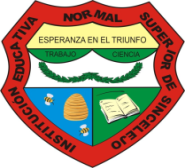 TALLERES POR ÁREASDEL 27 DE JULIO AL 7 DE AGOSTO DE 2015FECHA: JULIO 30 DE 2015 (2 Y 3 HORAS) 	Y 		FECHA: 14 AGOSTO (3 Y 4 HORAS)TALLER CON EL ÁREA DE: LENGUA CASTELLANAORIENTADORES DEL TALLER:VIVIANA MONTERROZA, MARITZA TENORIO, SONIA SOLAR, ANA REBECA VERGARA, MARY SANJUANELOCOORDINADORES ACOMPAÑANTES: SAMIR SIERRA Y NAPOLEÓN GARRIDOLUGAR:_BIOMBOTIEMPO DE TRABAJO (2º  Y 3º HORAS):DE 7:55 AM A 9:45 AMMATERIAL NECESARIO:VIDEO BEAMCOMPUTADORES DISPONIBLES PARA LOS EQUIPOSCOPIA DE FORMATO PARA LLEVAR PROTOCOLOPLAN DE ÁREA VIGENTEPLAN DE CLASES DEL I Y II PERÍODOSRESULDADOS SABER ICFES (SI EL ÁREA ES EVALUADA EN ESTE COMPONENTE)SIMULACROS CUADERNILLO POR GRADO (ABEL MENDOZA)OTROS ACORDE CON LA PLANEACIÓN DEL TALLER Y/O SEGÚN NECESIDADESAGENDA A TRABAJARINSTITUCIÓN EDUCATIVA NORMAL SUPERIOR DE SINCELEJOTALLERES POR ÁREASDEL 27 DE JULIO AL 7 DE AGOSTO DE 2015Instrumento para Actividad No. 1FECHA: JULIO 30 DE 2015 (2 Y 3 HORAS) Y 		FECHA: 14 AGOSTO (3 Y 4 HORAS)TALLER CON EL ÁREA DE: LENGUA CASTELLANAINTEGRANTES: JORNADA MATINALINSTITUCIÓN EDUCATIVA NORMAL SUPERIOR DE SINCELEJOTALLERES POR ÁREASDEL 27 DE JULIO AL 7 DE AGOSTO DE 2015INSTITUCIÓN EDUCATIVA NORMAL SUPERIOR DE SINCELEJOTALLERES POR ÁREASDEL 27 DE JULIO AL 7 DE AGOSTO DE 2015FECHA: JULIO 30 DE 2015 (2 Y 3 HORAS) Y 		FECHA: 14 AGOSTO (3 Y 4 HORAS)TALLER CON EL ÁREA DE: LENGUA CASTELLANAINTEGRANTES: JORNADA VESPERTINAINSTITUCIÓN EDUCATIVA NORMAL SUPERIOR DE SINCELEJOTALLERES POR ÁREASDEL 27 DE JULIO AL 7 DE AGOSTO DE 2015INSTITUCIÓN EDUCATIVA NORMAL SUPERIOR DE SINCELEJOTALLERES POR ÁREASDEL 27 DE JULIO AL 7 DE AGOSTO DE 2015ACTIVIDAD No 2. : INSTRUMENTO:  AGENDA DE TRABAJOINSTITUCIÓN EDUCATIVA NORMAL SUPERIOR DE SINCELEJOTALLERES POR ÁREASDEL 27 DE JULIO AL 7 DE AGOSTO DE 2015INSTRUMENTO PARA LA ACTIVIDAD No. 3: CONFORMACIÓN DE EQUIPOSGRUPO No. _____INSTITUCIÓN EDUCATIVA NORMAL SUPERIOR DE SINCELEJOTALLERES POR ÁREASDEL 27 DE JULIO AL 7 DE AGOSTO DE 2015INSTRUMENTO PARA LA ACTIVIDAD No. 4: REVISIÓN POR EQUIPOS DE LO TRABAJADO EN EL I Y II PERIODO POR NIVELES, GRADOS Y JORNADAS.INSTITUCIÓN EDUCATIVA NORMAL SUPERIOR DE SINCELEJOTALLERES POR ÁREASDEL 27 DE JULIO AL 7 DE AGOSTO DE 2015INSTRUMENTO PARA LA ACTIVIDAD No. 4: REVISIÓN POR EQUIPOS DE LO TRABAJADO EN EL I Y II PERIODO POR NIVELES, GRADOS Y JORNADAS.INSTITUCIÓN EDUCATIVA NORMAL SUPERIOR DE SINCELEJOTALLERES POR ÁREASDEL 27 DE JULIO AL 7 DE AGOSTO DE 2015INSTRUMENTO PARA LA ACTIVIDAD No. 4: REVISIÓN POR EQUIPOS DE LO TRABAJADO EN EL I Y II PERIODO POR NIVELES, GRADOS Y JORNADAS.INSTITUCIÓN EDUCATIVA NORMAL SUPERIOR DE SINCELEJOTALLERES POR ÁREASDEL 27 DE JULIO AL 7 DE AGOSTO DE 2015INSTRUMENTO PARA LA ACTIVIDAD No. 4: REVISIÓN POR EQUIPOS DE LO TRABAJADO EN EL I Y II PERIODO POR NIVELES, GRADOS Y JORNADAS.INSTITUCIÓN EDUCATIVA NORMAL SUPERIOR DE SINCELEJOTALLERES POR ÁREASDEL 27 DE JULIO AL 7 DE AGOSTO DE 2015INSTRUMENTO PARA LA ACTIVIDAD No. 4: REVISIÓN POR EQUIPOS DE LO TRABAJADO EN EL I Y II PERIODO POR NIVELES, GRADOS Y JORNADAS.INSTITUCIÓN EDUCATIVA NORMAL SUPERIOR DE SINCELEJOTALLERES POR ÁREASDEL 27 DE JULIO AL 7 DE AGOSTO DE 2015INSTRUMENTO PARA LA ACTIVIDAD No. 4: REVISIÓN POR EQUIPOS DE LO TRABAJADO EN EL I Y II PERIODO POR NIVELES, GRADOS Y JORNADAS.INSTITUCIÓN EDUCATIVA NORMAL SUPERIOR DE SINCELEJOTALLERES POR ÁREASDEL 27 DE JULIO AL 7 DE AGOSTO DE 2015INSTRUMENTO PARA LA ACTIVIDAD No. 4: REVISIÓN POR EQUIPOS DE LO TRABAJADO EN EL I Y II PERIODO POR NIVELES, GRADOS Y JORNADAS.INSTITUCIÓN EDUCATIVA NORMAL SUPERIOR DE SINCELEJOTALLERES POR ÁREASDEL 27 DE JULIO AL 7 DE AGOSTO DE 2015INSTRUMENTO PARA LA ACTIVIDAD No. 4: REVISIÓN POR EQUIPOS DE LO TRABAJADO EN EL I Y II PERIODO POR NIVELES, GRADOS Y JORNADAS.INSTITUCIÓN EDUCATIVA NORMAL SUPERIOR DE SINCELEJOTALLERES POR ÁREASDEL 27 DE JULIO AL 7 DE AGOSTO DE 2015INSTRUMENTO PARA LA ACTIVIDAD No. 4: REVISIÓN POR EQUIPOS DE LO TRABAJADO EN EL I Y II PERIODO POR NIVELES, GRADOS Y JORNADAS.INSTITUCIÓN EDUCATIVA NORMAL SUPERIOR DE SINCELEJOTALLERES POR ÁREASDEL 27 DE JULIO AL 7 DE AGOSTO DE 2015INSTRUMENTO PARA LA ACTIVIDAD No. 4: REVISIÓN POR EQUIPOS DE LO TRABAJADO EN EL I Y II PERIODO POR NIVELES, GRADOS Y JORNADAS.INSTITUCIÓN EDUCATIVA NORMAL SUPERIOR DE SINCELEJOTALLERES POR ÁREASDEL 27 DE JULIO AL 7 DE AGOSTO DE 2015INSTRUMENTO PARA LA ACTIVIDAD No. 4: REVISIÓN POR EQUIPOS DE LO TRABAJADO EN EL I Y II PERIODO POR NIVELES, GRADOS Y JORNADAS.INSTITUCIÓN EDUCATIVA NORMAL SUPERIOR DE SINCELEJOTALLERES POR ÁREASDEL 27 DE JULIO AL 7 DE AGOSTO DE 2015INSTRUMENTO PARA LA ACTIVIDAD No. 4: REVISIÓN POR EQUIPOS DE LO TRABAJADO EN EL I Y II PERIODO POR NIVELES, GRADOS Y JORNADAS.INSTITUCIÓN EDUCATIVA NORMAL SUPERIOR DE SINCELEJOTALLERES POR ÁREASDEL 27 DE JULIO AL 7 DE AGOSTO DE 2015INSTRUMENTO PARA LA ACTIVIDAD No. 4: REVISIÓN POR EQUIPOS DE LO TRABAJADO EN EL I Y II PERIODO POR NIVELES, GRADOS Y JORNADAS.INSTITUCIÓN EDUCATIVA NORMAL SUPERIOR DE SINCELEJOTALLERES POR ÁREASDEL 27 DE JULIO AL 7 DE AGOSTO DE 2015INSTRUMENTO PARA LA ACTIVIDAD No. 4: REVISIÓN POR EQUIPOS DE LO TRABAJADO EN EL I Y II PERIODO POR NIVELES, GRADOS Y JORNADAS.INSTITUCIÓN EDUCATIVA NORMAL SUPERIOR DE SINCELEJOTALLERES POR ÁREASDEL 27 DE JULIO AL 7 DE AGOSTO DE 2015INSTRUMENTO PARA LA ACTIVIDAD No. 4: REVISIÓN POR EQUIPOS DE LO TRABAJADO EN EL I Y II PERIODO POR NIVELES, GRADOS Y JORNADAS.INSTITUCIÓN EDUCATIVA NORMAL SUPERIOR DE SINCELEJOTALLERES POR ÁREASDEL 27 DE JULIO AL 7 DE AGOSTO DE 2015INSTRUMENTO PARA LA ACTIVIDAD No. 4: REVISIÓN POR EQUIPOS DE LO TRABAJADO EN EL I Y II PERIODO POR NIVELES, GRADOS Y JORNADAS.INSTITUCIÓN EDUCATIVA NORMAL SUPERIOR DE SINCELEJOTALLERES POR ÁREASDEL 27 DE JULIO AL 7 DE AGOSTO DE 2015INSTRUMENTO PARA LA ACTIVIDAD No. 4: REVISIÓN POR EQUIPOS DE LO TRABAJADO EN EL I Y II PERIODO POR NIVELES, GRADOS Y JORNADAS.INSTITUCIÓN EDUCATIVA NORMAL SUPERIOR DE SINCELEJOTALLERES POR ÁREASDEL 27 DE JULIO AL 7 DE AGOSTO DE 2015INSTRUMENTO PARA LA ACTIVIDAD No. 4: REVISIÓN POR EQUIPOS DE LO TRABAJADO EN EL I Y II PERIODO POR NIVELES, GRADOS Y JORNADAS.INSTITUCIÓN EDUCATIVA NORMAL SUPERIOR DE SINCELEJOTALLERES POR ÁREASDEL 27 DE JULIO AL 7 DE AGOSTO DE 2015INSTRUMENTO PARA LA ACTIVIDAD No. 4: REVISIÓN POR EQUIPOS DE LO TRABAJADO EN EL I Y II PERIODO POR NIVELES, GRADOS Y JORNADAS.INSTITUCIÓN EDUCATIVA NORMAL SUPERIOR DE SINCELEJOTALLERES POR ÁREASDEL 27 DE JULIO AL 7 DE AGOSTO DE 2015INSTRUMENTO PARA LA ACTIVIDAD No. 4: REVISIÓN POR EQUIPOS DE LO TRABAJADO EN EL I Y II PERIODO POR NIVELES, GRADOS Y JORNADAS.INSTITUCIÓN EDUCATIVA NORMAL SUPERIOR DE SINCELEJOTALLERES POR ÁREASDEL 27 DE JULIO AL 7 DE AGOSTO DE 2015INSTRUMENTO PARA LA ACTIVIDAD No. 4: REVISIÓN POR EQUIPOS DE LO TRABAJADO EN EL I Y II PERIODO POR NIVELES, GRADOS Y JORNADAS.INSTITUCIÓN EDUCATIVA NORMAL SUPERIOR DE SINCELEJOTALLERES POR ÁREASDEL 27 DE JULIO AL 7 DE AGOSTO DE 2015INSTRUMENTO PARA LA ACTIVIDAD No. 4: REVISIÓN POR EQUIPOS DE LO TRABAJADO EN EL I Y II PERIODO POR NIVELES, GRADOS Y JORNADAS.INSTITUCIÓN EDUCATIVA NORMAL SUPERIOR DE SINCELEJOTALLERES POR ÁREASDEL 27 DE JULIO AL 7 DE AGOSTO DE 2015INSTRUMENTO PARA LA ACTIVIDAD No. 4: REVISIÓN POR EQUIPOS DE LO TRABAJADO EN EL I Y II PERIODO POR NIVELES, GRADOS Y JORNADAS.INSTITUCIÓN EDUCATIVA NORMAL SUPERIOR DE SINCELEJOTALLERES POR ÁREASDEL 27 DE JULIO AL 7 DE AGOSTO DE 2015INSTRUMENTO PARA LA ACTIVIDAD No. 4: REVISIÓN POR EQUIPOS DE LO TRABAJADO EN EL I Y II PERIODO POR NIVELES, GRADOS Y JORNADAS.INSTITUCIÓN EDUCATIVA NORMAL SUPERIOR DE SINCELEJOTALLERES POR ÁREASDEL 27 DE JULIO AL 7 DE AGOSTO DE 2015INSTRUMENTO PARA LA ACTIVIDAD No. 5:   REVISIÓN DE LO TRABAJADO CON LO PRESENTADO EN EL PLAN DE ÁREA 2015.INSTITUCIÓN EDUCATIVA NORMAL SUPERIOR DE SINCELEJOTALLERES POR ÁREASDEL 27 DE JULIO AL 7 DE AGOSTO DE 2015INSTRUMENTO PARA LA ACTIVIDAD No. 5:   REVISIÓN DE LO TRABAJADO CON LO PRESENTADO EN EL PLAN DE ÁREA 2015.INSTITUCIÓN EDUCATIVA NORMAL SUPERIOR DE SINCELEJOTALLERES POR ÁREASDEL 27 DE JULIO AL 7 DE AGOSTO DE 2015INSTRUMENTO PARA LA ACTIVIDAD No. 5:   REVISIÓN DE LO TRABAJADO CON LO PRESENTADO EN EL PLAN DE ÁREA 2015.INSTITUCIÓN EDUCATIVA NORMAL SUPERIOR DE SINCELEJOTALLERES POR ÁREASDEL 27 DE JULIO AL 7 DE AGOSTO DE 2015INSTRUMENTO PARA LA ACTIVIDAD No. 5:   REVISIÓN DE LO TRABAJADO CON LO PRESENTADO EN EL PLAN DE ÁREA 2015.INSTITUCIÓN EDUCATIVA NORMAL SUPERIOR DE SINCELEJOTALLERES POR ÁREASDEL 27 DE JULIO AL 7 DE AGOSTO DE 2015INSTRUMENTO PARA LA ACTIVIDAD No. 5:   REVISIÓN DE LO TRABAJADO CON LO PRESENTADO EN EL PLAN DE ÁREA 2015.INSTITUCIÓN EDUCATIVA NORMAL SUPERIOR DE SINCELEJOTALLERES POR ÁREASDEL 27 DE JULIO AL 7 DE AGOSTO DE 2015INSTRUMENTO PARA LA ACTIVIDAD No. 5:   REVISIÓN DE LO TRABAJADO CON LO PRESENTADO EN EL PLAN DE ÁREA 2015.INSTITUCIÓN EDUCATIVA NORMAL SUPERIOR DE SINCELEJOTALLERES POR ÁREASDEL 27 DE JULIO AL 7 DE AGOSTO DE 2015INSTRUMENTO PARA LA ACTIVIDAD No. 5:   REVISIÓN DE LO TRABAJADO CON LO PRESENTADO EN EL PLAN DE ÁREA 2015.INSTITUCIÓN EDUCATIVA NORMAL SUPERIOR DE SINCELEJOTALLERES POR ÁREASDEL 27 DE JULIO AL 7 DE AGOSTO DE 2015INSTRUMENTO PARA LA ACTIVIDAD No. 5:   REVISIÓN DE LO TRABAJADO CON LO PRESENTADO EN EL PLAN DE ÁREA 2015.INSTITUCIÓN EDUCATIVA NORMAL SUPERIOR DE SINCELEJOTALLERES POR ÁREASDEL 27 DE JULIO AL 7 DE AGOSTO DE 2015INSTRUMENTO PARA LA ACTIVIDAD No. 5:   REVISIÓN DE LO TRABAJADO CON LO PRESENTADO EN EL PLAN DE ÁREA 2015.INSTITUCIÓN EDUCATIVA NORMAL SUPERIOR DE SINCELEJOTALLERES POR ÁREASDEL 27 DE JULIO AL 7 DE AGOSTO DE 2015INSTRUMENTO PARA LA ACTIVIDAD No. 5:   REVISIÓN DE LO TRABAJADO CON LO PRESENTADO EN EL PLAN DE ÁREA 2015.INSTITUCIÓN EDUCATIVA NORMAL SUPERIOR DE SINCELEJOTALLERES POR ÁREASDEL 27 DE JULIO AL 7 DE AGOSTO DE 2015INSTRUMENTO PARA LA ACTIVIDAD No. 5:   REVISIÓN DE LO TRABAJADO CON LO PRESENTADO EN EL PLAN DE ÁREA 2015.INSTITUCIÓN EDUCATIVA NORMAL SUPERIOR DE SINCELEJOTALLERES POR ÁREASDEL 27 DE JULIO AL 7 DE AGOSTO DE 2015INSTRUMENTO PARA LA ACTIVIDAD No. 5:   REVISIÓN DE LO TRABAJADO CON LO PRESENTADO EN EL PLAN DE ÁREA 2015.INSTITUCIÓN EDUCATIVA NORMAL SUPERIOR DE SINCELEJOTALLERES POR ÁREASDEL 27 DE JULIO AL 7 DE AGOSTO DE 2015INSTRUMENTO PARA LA ACTIVIDAD No. 5:   REVISIÓN DE LO TRABAJADO CON LO PRESENTADO EN EL PLAN DE ÁREA 2015.INSTITUCIÓN EDUCATIVA NORMAL SUPERIOR DE SINCELEJOTALLERES POR ÁREASDEL 27 DE JULIO AL 7 DE AGOSTO DE 2015INSTRUMENTO PARA LA ACTIVIDAD No. 5:   REVISIÓN DE LO TRABAJADO CON LO PRESENTADO EN EL PLAN DE ÁREA 2015.INSTITUCIÓN EDUCATIVA NORMAL SUPERIOR DE SINCELEJOTALLERES POR ÁREASDEL 27 DE JULIO AL 7 DE AGOSTO DE 2015INSTRUMENTO PARA LA ACTIVIDAD No. 5:   REVISIÓN DE LO TRABAJADO CON LO PRESENTADO EN EL PLAN DE ÁREA 2015.INSTITUCIÓN EDUCATIVA NORMAL SUPERIOR DE SINCELEJOTALLERES POR ÁREASDEL 27 DE JULIO AL 7 DE AGOSTO DE 2015INSTRUMENTO PARA LA ACTIVIDAD No. 5:   REVISIÓN DE LO TRABAJADO CON LO PRESENTADO EN EL PLAN DE ÁREA 2015.INSTITUCIÓN EDUCATIVA NORMAL SUPERIOR DE SINCELEJOTALLERES POR ÁREASDEL 27 DE JULIO AL 7 DE AGOSTO DE 2015INSTRUMENTO PARA LA ACTIVIDAD No. 5:   REVISIÓN DE LO TRABAJADO CON LO PRESENTADO EN EL PLAN DE ÁREA 2015.INSTITUCIÓN EDUCATIVA NORMAL SUPERIOR DE SINCELEJOTALLERES POR ÁREASDEL 27 DE JULIO AL 7 DE AGOSTO DE 2015INSTRUMENTO PARA LA ACTIVIDAD No. 5:   REVISIÓN DE LO TRABAJADO CON LO PRESENTADO EN EL PLAN DE ÁREA 2015.INSTITUCIÓN EDUCATIVA NORMAL SUPERIOR DE SINCELEJOTALLERES POR ÁREASDEL 27 DE JULIO AL 7 DE AGOSTO DE 2015INSTRUMENTO PARA LA ACTIVIDAD No. 5:   REVISIÓN DE LO TRABAJADO CON LO PRESENTADO EN EL PLAN DE ÁREA 2015.INSTITUCIÓN EDUCATIVA NORMAL SUPERIOR DE SINCELEJOTALLERES POR ÁREASDEL 27 DE JULIO AL 7 DE AGOSTO DE 2015INSTRUMENTO PARA LA ACTIVIDAD No. 5:   REVISIÓN DE LO TRABAJADO CON LO PRESENTADO EN EL PLAN DE ÁREA 2015.INSTITUCIÓN EDUCATIVA NORMAL SUPERIOR DE SINCELEJOTALLERES POR ÁREASDEL 27 DE JULIO AL 7 DE AGOSTO DE 2015INSTRUMENTO PARA LA ACTIVIDAD No. 5:   REVISIÓN DE LO TRABAJADO CON LO PRESENTADO EN EL PLAN DE ÁREA 2015.INSTITUCIÓN EDUCATIVA NORMAL SUPERIOR DE SINCELEJOTALLERES POR ÁREASDEL 27 DE JULIO AL 7 DE AGOSTO DE 2015INSTRUMENTO PARA LA ACTIVIDAD No. 5:   REVISIÓN DE LO TRABAJADO CON LO PRESENTADO EN EL PLAN DE ÁREA 2015.INSTITUCIÓN EDUCATIVA NORMAL SUPERIOR DE SINCELEJOTALLERES POR ÁREASDEL 27 DE JULIO AL 7 DE AGOSTO DE 2015INSTRUMENTO PARA LA ACTIVIDAD No. 5:   REVISIÓN DE LO TRABAJADO CON LO PRESENTADO EN EL PLAN DE ÁREA 2015.INSTITUCIÓN EDUCATIVA NORMAL SUPERIOR DE SINCELEJOTALLERES POR ÁREASDEL 27 DE JULIO AL 7 DE AGOSTO DE 2015INSTRUMENTO PARA LA ACTIVIDAD No. 5:   REVISIÓN DE LO TRABAJADO CON LO PRESENTADO EN EL PLAN DE ÁREA 2015.INSTITUCIÓN EDUCATIVA NORMAL SUPERIOR DE SINCELEJOTALLERES POR ÁREASDEL 27 DE JULIO AL 7 DE AGOSTO DE 2015INSTRUMENTO PARA LA ACTIVIDAD No. 5:   REVISIÓN DE LO TRABAJADO CON LO PRESENTADO EN EL PLAN DE ÁREA 2015.INSTITUCIÓN EDUCATIVA NORMAL SUPERIOR DE SINCELEJOTALLERES POR ÁREASDEL 27 DE JULIO AL 7 DE AGOSTO DE 2015INSTRUMENTO PARA LA ACTIVIDAD No. 6:  INSTITUCIÓN EDUCATIVA NORMAL SUPERIOR DE SINCELEJOTALLERES POR ÁREASDEL 27 DE JULIO AL 7 DE AGOSTO DE 2015INSTRUMENTO PARA LA ACTIVIDAD No. 7:   CONFRONTACIÓN DE SABERES, ANÁLISIS Y REFLEXIONES. ATENDIENDO A LA ACTIVIDAD REALIZADA, LO  EJECUTADO EN EL AULAINSTITUCIÓN EDUCATIVA NORMAL SUPERIOR DE SINCELEJOTALLERES POR ÁREASDEL 27 DE JULIO AL 7 DE AGOSTO DE 2015INSTRUMENTO PARA LA ACTIVIDAD No. 7:   CONFRONTACIÓN DE SABERES, ANÁLISIS Y REFLEXIONES. ATENDIENDO A LA ACTIVIDAD REALIZADA, LO  EJECUTADO EN EL AULAINSTITUCIÓN EDUCATIVA NORMAL SUPERIOR DE SINCELEJOTALLERES POR ÁREASDEL 27 DE JULIO AL 7 DE AGOSTO DE 2015INSTRUMENTO PARA LA ACTIVIDAD No. 7:   CONFRONTACIÓN DE SABERES, ANÁLISIS Y REFLEXIONES. ATENDIENDO A LA ACTIVIDAD REALIZADA, LO  EJECUTADO EN EL AULAINSTITUCIÓN EDUCATIVA NORMAL SUPERIOR DE SINCELEJOTALLERES POR ÁREASDEL 27 DE JULIO AL 7 DE AGOSTO DE 2015INSTRUMENTO PARA LA ACTIVIDAD No. 7:   CONFRONTACIÓN DE SABERES, ANÁLISIS Y REFLEXIONES. ATENDIENDO A LA ACTIVIDAD REALIZADA, LO  EJECUTADO EN EL AULAINSTITUCIÓN EDUCATIVA NORMAL SUPERIOR DE SINCELEJOTALLERES POR ÁREASDEL 27 DE JULIO AL 7 DE AGOSTO DE 2015INSTRUMENTO PARA LA ACTIVIDAD No. 7:   CONFRONTACIÓN DE SABERES, ANÁLISIS Y REFLEXIONES. ATENDIENDO A LA ACTIVIDAD REALIZADA, LO  EJECUTADO EN EL AULAINSTITUCIÓN EDUCATIVA NORMAL SUPERIOR DE SINCELEJOTALLERES POR ÁREASDEL 27 DE JULIO AL 7 DE AGOSTO DE 2015INSTRUMENTO PARA LA ACTIVIDAD No. 7:   CONFRONTACIÓN DE SABERES, ANÁLISIS Y REFLEXIONES. ATENDIENDO A LA ACTIVIDAD REALIZADA, LO  EJECUTADO EN EL AULAINSTITUCIÓN EDUCATIVA NORMAL SUPERIOR DE SINCELEJOTALLERES POR ÁREASDEL 27 DE JULIO AL 7 DE AGOSTO DE 2015INSTRUMENTO PARA LA ACTIVIDAD No. 7:   CONFRONTACIÓN DE SABERES, ANÁLISIS Y REFLEXIONES. ATENDIENDO A LA ACTIVIDAD REALIZADA, LO  EJECUTADO EN EL AULAINSTITUCIÓN EDUCATIVA NORMAL SUPERIOR DE SINCELEJOTALLERES POR ÁREASDEL 27 DE JULIO AL 7 DE AGOSTO DE 2015INSTRUMENTO PARA LA ACTIVIDAD No. 7:   CONFRONTACIÓN DE SABERES, ANÁLISIS Y REFLEXIONES. ATENDIENDO A LA ACTIVIDAD REALIZADA, LO  EJECUTADO EN EL AULAINSTITUCIÓN EDUCATIVA NORMAL SUPERIOR DE SINCELEJOTALLERES POR ÁREASDEL 27 DE JULIO AL 7 DE AGOSTO DE 2015INSTRUMENTO PARA LA ACTIVIDAD No. 7:   CONFRONTACIÓN DE SABERES, ANÁLISIS Y REFLEXIONES. ATENDIENDO A LA ACTIVIDAD REALIZADA, LO  EJECUTADO EN EL AULAINSTITUCIÓN EDUCATIVA NORMAL SUPERIOR DE SINCELEJOTALLERES POR ÁREASDEL 27 DE JULIO AL 7 DE AGOSTO DE 2015INSTRUMENTO PARA LA ACTIVIDAD No. 7:   CONFRONTACIÓN DE SABERES, ANÁLISIS Y REFLEXIONES. ATENDIENDO A LA ACTIVIDAD REALIZADA, LO  EJECUTADO EN EL AULAINSTITUCIÓN EDUCATIVA NORMAL SUPERIOR DE SINCELEJOTALLERES POR ÁREASDEL 27 DE JULIO AL 7 DE AGOSTO DE 2015INSTRUMENTO PARA LA ACTIVIDAD No. 7:   CONFRONTACIÓN DE SABERES, ANÁLISIS Y REFLEXIONES. ATENDIENDO A LA ACTIVIDAD REALIZADA, LO  EJECUTADO EN EL AULAINSTITUCIÓN EDUCATIVA NORMAL SUPERIOR DE SINCELEJOTALLERES POR ÁREASDEL 27 DE JULIO AL 7 DE AGOSTO DE 2015INSTRUMENTO PARA LA ACTIVIDAD No. 7:   CONFRONTACIÓN DE SABERES, ANÁLISIS Y REFLEXIONES. ATENDIENDO A LA ACTIVIDAD REALIZADA, LO  EJECUTADO EN EL AULAINSTITUCIÓN EDUCATIVA NORMAL SUPERIOR DE SINCELEJOTALLERES POR ÁREASDEL 27 DE JULIO AL 7 DE AGOSTO DE 2015INSTRUMENTO PARA LA ACTIVIDAD No. 7:   CONFRONTACIÓN DE SABERES, ANÁLISIS Y REFLEXIONES. ATENDIENDO A LA ACTIVIDAD REALIZADA, LO  EJECUTADO EN EL AULAINSTITUCIÓN EDUCATIVA NORMAL SUPERIOR DE SINCELEJOTALLERES POR ÁREASDEL 27 DE JULIO AL 7 DE AGOSTO DE 2015INSTRUMENTO PARA LA ACTIVIDAD No. 7:   CONFRONTACIÓN DE SABERES, ANÁLISIS Y REFLEXIONES. ATENDIENDO A LA ACTIVIDAD REALIZADA, LO  EJECUTADO EN EL AULAINSTITUCIÓN EDUCATIVA NORMAL SUPERIOR DE SINCELEJOTALLERES POR ÁREASDEL 27 DE JULIO AL 7 DE AGOSTO DE 2015INSTRUMENTO PARA LA ACTIVIDAD No. 7:   CONFRONTACIÓN DE SABERES, ANÁLISIS Y REFLEXIONES. ATENDIENDO A LA ACTIVIDAD REALIZADA, LO  EJECUTADO EN EL AULAINSTITUCIÓN EDUCATIVA NORMAL SUPERIOR DE SINCELEJOTALLERES POR ÁREASDEL 27 DE JULIO AL 7 DE AGOSTO DE 2015INSTRUMENTO PARA LA ACTIVIDAD No. 7:   CONFRONTACIÓN DE SABERES, ANÁLISIS Y REFLEXIONES. ATENDIENDO A LA ACTIVIDAD REALIZADA, LO  EJECUTADO EN EL AULAINSTITUCIÓN EDUCATIVA NORMAL SUPERIOR DE SINCELEJOTALLERES POR ÁREASDEL 27 DE JULIO AL 7 DE AGOSTO DE 2015INSTRUMENTO PARA LA ACTIVIDAD No. 7:   CONFRONTACIÓN DE SABERES, ANÁLISIS Y REFLEXIONES. ATENDIENDO A LA ACTIVIDAD REALIZADA, LO  EJECUTADO EN EL AULAINSTITUCIÓN EDUCATIVA NORMAL SUPERIOR DE SINCELEJOTALLERES POR ÁREASDEL 27 DE JULIO AL 7 DE AGOSTO DE 2015INSTRUMENTO PARA LA ACTIVIDAD No. 7:   CONFRONTACIÓN DE SABERES, ANÁLISIS Y REFLEXIONES. ATENDIENDO A LA ACTIVIDAD REALIZADA, LO  EJECUTADO EN EL AULAINSTITUCIÓN EDUCATIVA NORMAL SUPERIOR DE SINCELEJOTALLERES POR ÁREASDEL 27 DE JULIO AL 7 DE AGOSTO DE 2015INSTRUMENTO PARA LA ACTIVIDAD No. 7:   CONFRONTACIÓN DE SABERES, ANÁLISIS Y REFLEXIONES. ATENDIENDO A LA ACTIVIDAD REALIZADA, LO  EJECUTADO EN EL AULAINSTITUCIÓN EDUCATIVA NORMAL SUPERIOR DE SINCELEJOTALLERES POR ÁREASDEL 27 DE JULIO AL 7 DE AGOSTO DE 2015INSTRUMENTO PARA LA ACTIVIDAD No. 7:   CONFRONTACIÓN DE SABERES, ANÁLISIS Y REFLEXIONES. ATENDIENDO A LA ACTIVIDAD REALIZADA, LO  EJECUTADO EN EL AULAINSTITUCIÓN EDUCATIVA NORMAL SUPERIOR DE SINCELEJOTALLERES POR ÁREASDEL 27 DE JULIO AL 7 DE AGOSTO DE 2015INSTRUMENTO PARA LA ACTIVIDAD No. 7:   CONFRONTACIÓN DE SABERES, ANÁLISIS Y REFLEXIONES. ATENDIENDO A LA ACTIVIDAD REALIZADA, LO  EJECUTADO EN EL AULAINSTITUCIÓN EDUCATIVA NORMAL SUPERIOR DE SINCELEJOTALLERES POR ÁREASDEL 27 DE JULIO AL 7 DE AGOSTO DE 2015INSTRUMENTO PARA LA ACTIVIDAD No. 7:   CONFRONTACIÓN DE SABERES, ANÁLISIS Y REFLEXIONES. ATENDIENDO A LA ACTIVIDAD REALIZADA, LO  EJECUTADO EN EL AULAINSTITUCIÓN EDUCATIVA NORMAL SUPERIOR DE SINCELEJOTALLERES POR ÁREASDEL 27 DE JULIO AL 7 DE AGOSTO DE 2015INSTRUMENTO PARA LA ACTIVIDAD No. 7:   CONFRONTACIÓN DE SABERES, ANÁLISIS Y REFLEXIONES. ATENDIENDO A LA ACTIVIDAD REALIZADA, LO  EJECUTADO EN EL AULAINSTITUCIÓN EDUCATIVA NORMAL SUPERIOR DE SINCELEJOTALLERES POR ÁREASDEL 27 DE JULIO AL 7 DE AGOSTO DE 2015INSTRUMENTO PARA LA ACTIVIDAD No. 7:   CONFRONTACIÓN DE SABERES, ANÁLISIS Y REFLEXIONES. ATENDIENDO A LA ACTIVIDAD REALIZADA, LO  EJECUTADO EN EL AULAINSTITUCIÓN EDUCATIVA NORMAL SUPERIOR DE SINCELEJOTALLERES POR ÁREASDEL 27 DE JULIO AL 7 DE AGOSTO DE 2015INSTRUMENTO PARA LA ACTIVIDAD No. 7:   CONFRONTACIÓN DE SABERES, ANÁLISIS Y REFLEXIONES. ATENDIENDO A LA ACTIVIDAD REALIZADA, LO  EJECUTADO EN EL AULAINSTITUCIÓN EDUCATIVA NORMAL SUPERIOR DE SINCELEJOTALLERES POR ÁREASDEL 27 DE JULIO AL 7 DE AGOSTO DE 2015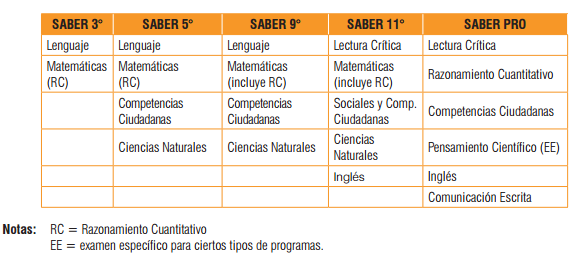 INSTITUCIÓN EDUCATIVA NORMAL SUPERIOR DE SINCELEJO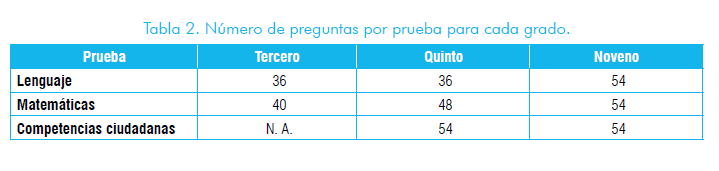 TALLERES POR ÁREASDEL 27 DE JULIO AL 7 DE AGOSTO DE 2015INSTRUMENTO PARA LA ACTIVIDAD No. 8:   COMPARACIÓN ENTRE LO PLANEADO, EJECUTADO Y EVALUADO EN EL PRIMER Y SEGUNDO PERÍODO; Y LOS RESULTADOS SABER ICFESPREESCOLAR, 1º, 2º  Y 3º  COMPARATIVO CON LAS PRUEBAS SABER 3º INSTITUCIÓN EDUCATIVA NORMAL SUPERIOR DE SINCELEJOTALLERES POR ÁREASDEL 27 DE JULIO AL 7 DE AGOSTO DE 2015INSTRUMENTO PARA LA ACTIVIDAD No. 8:   COMPARACIÓN ENTRE LO PLANEADO, EJECUTADO Y EVALUADO EN EL PRIMER Y SEGUNDO PERÍODO; Y LOS RESULTADOS SABER ICFESPREESCOLAR, 1º, 2º  Y 3º  COMPARATIVO CON LAS PRUEBAS SABER 3º INSTITUCIÓN EDUCATIVA NORMAL SUPERIOR DE SINCELEJOTALLERES POR ÁREASDEL 27 DE JULIO AL 7 DE AGOSTO DE 2015INSTRUMENTO PARA LA ACTIVIDAD No. 8:   COMPARACIÓN ENTRE LO PLANEADO, EJECUTADO Y EVALUADO EN EL PRIMER Y SEGUNDO PERÍODO; Y LOS RESULTADOS SABER ICFESPREESCOLAR, 1º, 2º  Y 3º  COMPARATIVO CON LAS PRUEBAS SABER 3º INSTITUCIÓN EDUCATIVA NORMAL SUPERIOR DE SINCELEJOTALLERES POR ÁREASDEL 27 DE JULIO AL 7 DE AGOSTO DE 2015INSTRUMENTO PARA LA ACTIVIDAD No. 8:   COMPARACIÓN ENTRE LO PLANEADO, EJECUTADO Y EVALUADO EN EL PRIMER Y SEGUNDO PERÍODO; Y LOS RESULTADOS SABER ICFESPREESCOLAR, 1º, 2º  Y 3º  COMPARATIVO CON LAS PRUEBAS SABER 3º INSTITUCIÓN EDUCATIVA NORMAL SUPERIOR DE SINCELEJOTALLERES POR ÁREASDEL 27 DE JULIO AL 7 DE AGOSTO DE 2015INSTRUMENTO PARA LA ACTIVIDAD No. 8:   COMPARACIÓN ENTRE LO PLANEADO, EJECUTADO Y EVALUADO EN EL PRIMER Y SEGUNDO PERÍODO; Y LOS RESULTADOS SABER ICFES3º, 4º  Y 5º   COMPARATIVO CON LAS PRUEBAS SABER 5º INSTITUCIÓN EDUCATIVA NORMAL SUPERIOR DE SINCELEJOTALLERES POR ÁREASDEL 27 DE JULIO AL 7 DE AGOSTO DE 2015INSTRUMENTO PARA LA ACTIVIDAD No. 8:   COMPARACIÓN ENTRE LO PLANEADO, EJECUTADO Y EVALUADO EN EL PRIMER Y SEGUNDO PERÍODO; Y LOS RESULTADOS SABER ICFES3º, 4º  Y 5º   COMPARATIVO CON LAS PRUEBAS SABER 5º INSTITUCIÓN EDUCATIVA NORMAL SUPERIOR DE SINCELEJOTALLERES POR ÁREASDEL 27 DE JULIO AL 7 DE AGOSTO DE 2015INSTRUMENTO PARA LA ACTIVIDAD No. 8:   COMPARACIÓN ENTRE LO PLANEADO, EJECUTADO Y EVALUADO EN EL PRIMER Y SEGUNDO PERÍODO; Y LOS RESULTADOS SABER ICFES3º, 4º  Y 5º   COMPARATIVO CON LAS PRUEBAS SABER 5º INSTITUCIÓN EDUCATIVA NORMAL SUPERIOR DE SINCELEJOTALLERES POR ÁREASDEL 27 DE JULIO AL 7 DE AGOSTO DE 2015INSTRUMENTO PARA LA ACTIVIDAD No. 8:   COMPARACIÓN ENTRE LO PLANEADO, EJECUTADO Y EVALUADO EN EL PRIMER Y SEGUNDO PERÍODO; Y LOS RESULTADOS SABER ICFES5º, 6º, 7º, 8º, 9º    COMPARATIVO CON LAS PRUEBAS SABER 9º INSTITUCIÓN EDUCATIVA NORMAL SUPERIOR DE SINCELEJOTALLERES POR ÁREASDEL 27 DE JULIO AL 7 DE AGOSTO DE 2015INSTRUMENTO PARA LA ACTIVIDAD No. 8:   COMPARACIÓN ENTRE LO PLANEADO, EJECUTADO Y EVALUADO EN EL PRIMER Y SEGUNDO PERÍODO; Y LOS RESULTADOS SABER ICFES5º, 6º, 7º, 8º, 9º    COMPARATIVO CON LAS PRUEBAS SABER 9º INSTITUCIÓN EDUCATIVA NORMAL SUPERIOR DE SINCELEJOTALLERES POR ÁREASDEL 27 DE JULIO AL 7 DE AGOSTO DE 2015INSTRUMENTO PARA LA ACTIVIDAD No. 8:   COMPARACIÓN ENTRE LO PLANEADO, EJECUTADO Y EVALUADO EN EL PRIMER Y SEGUNDO PERÍODO; Y LOS RESULTADOS SABER ICFES5º, 6º, 7º, 8º, 9º    COMPARATIVO CON LAS PRUEBAS SABER 9º INSTITUCIÓN EDUCATIVA NORMAL SUPERIOR DE SINCELEJOTALLERES POR ÁREASDEL 27 DE JULIO AL 7 DE AGOSTO DE 2015INSTRUMENTO PARA LA ACTIVIDAD No. 8:   COMPARACIÓN ENTRE LO PLANEADO, EJECUTADO Y EVALUADO EN EL PRIMER Y SEGUNDO PERÍODO; Y LOS RESULTADOS SABER ICFES5º, 6º, 7º, 8º, 9º    COMPARATIVO CON LAS PRUEBAS SABER 9º INSTITUCIÓN EDUCATIVA NORMAL SUPERIOR DE SINCELEJOTALLERES POR ÁREASDEL 27 DE JULIO AL 7 DE AGOSTO DE 2015INSTRUMENTO PARA LA ACTIVIDAD No. 8:   COMPARACIÓN ENTRE LO PLANEADO, EJECUTADO Y EVALUADO EN EL PRIMER Y SEGUNDO PERÍODO; Y LOS RESULTADOS SABER ICFES5º, 6º, 7º, 8º, 9º    COMPARATIVO CON LAS PRUEBAS SABER 9º INSTITUCIÓN EDUCATIVA NORMAL SUPERIOR DE SINCELEJOTALLERES POR ÁREASDEL 27 DE JULIO AL 7 DE AGOSTO DE 2015INSTITUCIÓN EDUCATIVA NORMAL SUPERIOR DE SINCELEJOTALLERES POR ÁREASDEL 27 DE JULIO AL 7 DE AGOSTO DE 2015INSTRUMENTO PARA LA ACTIVIDAD No. 8:   COMPARACIÓN ENTRE LO PLANEADO, EJECUTADO Y EVALUADO EN EL PRIMER Y SEGUNDO PERÍODO; Y LOS RESULTADOS SABER ICFES9º, 10º Y 11º     COMPARATIVO CON LAS PRUEBAS SABER 11º INSTITUCIÓN EDUCATIVA NORMAL SUPERIOR DE SINCELEJOTALLERES POR ÁREASDEL 27 DE JULIO AL 7 DE AGOSTO DE 2015INSTRUMENTO PARA LA ACTIVIDAD No. 8:   COMPARACIÓN ENTRE LO PLANEADO, EJECUTADO Y EVALUADO EN EL PRIMER Y SEGUNDO PERÍODO; Y LOS RESULTADOS SABER ICFES9º, 10º Y 11º     COMPARATIVO CON LAS PRUEBAS SABER 11º INSTITUCIÓN EDUCATIVA NORMAL SUPERIOR DE SINCELEJOTALLERES POR ÁREASDEL 27 DE JULIO AL 7 DE AGOSTO DE 2015INSTRUMENTO PARA LA ACTIVIDAD No. 8:   COMPARACIÓN ENTRE LO PLANEADO, EJECUTADO Y EVALUADO EN EL PRIMER Y SEGUNDO PERÍODO; Y LOS RESULTADOS SABER ICFES9º, 10º Y 11º     COMPARATIVO CON LAS PRUEBAS SABER 11º INSTITUCIÓN EDUCATIVA NORMAL SUPERIOR DE SINCELEJOTALLERES POR ÁREASDEL 27 DE JULIO AL 7 DE AGOSTO DE 2015INSTITUCIÓN EDUCATIVA NORMAL SUPERIOR DE SINCELEJOTALLERES POR ÁREASDEL 27 DE JULIO AL 7 DE AGOSTO DE 2015INSTRUMENTO PARA LA ACTIVIDAD No. 8:   COMPARACIÓN ENTRE LO PLANEADO, EJECUTADO Y EVALUADO EN EL PRIMER Y SEGUNDO PERÍODO; Y LOS RESULTADOS SABER ICFES 11º grado , I, II, III, IV y V Semestres     COMPARATIVO CON LAS PRUEBAS SABER PROINSTITUCIÓN EDUCATIVA NORMAL SUPERIOR DE SINCELEJOTALLERES POR ÁREASDEL 27 DE JULIO AL 7 DE AGOSTO DE 2015INSTRUMENTO PARA LA ACTIVIDAD No. 9:   REVISIÓN EN RELACIÓN CON LAS NECESIDADES INTERNAS, PRUEBAS EXTERNAS (ICFES) Y LA PERTINENCIA DE LOS SIMULACROS IMPLEMENTADOS POR EL QUIPO DE ABEL MENDOZA.INSTITUCIÓN EDUCATIVA NORMAL SUPERIOR DE SINCELEJOTALLERES POR ÁREASDEL 27 DE JULIO AL 7 DE AGOSTO DE 2015INSTRUMENTO PARA LA ACTIVIDAD No. 10:   COMPROMISOS Y TAREAS POR JORNADA DE TRABAJO. PARA ESTA ACTIVIDAD SE UTILIZARÁ COMO INSTRUMENTO EL PLAN DE MEJORA ESTABLECIDO EN EL PLAN DE ÁREA INSTITUCIONAL.DISTRIBUCIÓN DE LOS TIEMPOSACTIVIDADESRESPONSABLEPRODUCTOSACTIVIDAD No. 1SALUDO, REFLEXIÓN Y LLAMADO A LISTA. SELECCIÓN DEL PROTOCOLANTE.ALFREDO REYESASISTENCIASDILIGENCIAMIENTO DEL PROTOCOLO.ACTIVIDAD No. 2PRESENTACIÓN DE LA AGENDA DEL TALLER, DISTRIBUCIÓN DE TIEMPOS Y ACTIVIDADES A REALIZARSE.MARITZA J TENORIOSOCIALIZACIÓN DE LA AGENDA, ACUERDOS Y DESARROLLO DE LA MISMA.ACTIVIDADE No. 3ORGANIZACIÓN POR EQUIPOS VIVIANA Y EQUIPO PARTICIPANTECONFORMAN DE EQUIPOS QUE REPRESENTANTES TODOS LOS NIVELES, GRADOS Y JORNADAS.ACTIVIDAD No. 4REVISIÓN POR EQUIPOS DE LO TRABAJADO EN EL I Y II PERIODO POR NIVELES, GRADOS Y JORNADAS.EQUIPOS ORGANIZADOS SEGÚN ACTIVIDAD ANTERIOR..REGISTRO ESCRITO SEGÚN FORMATO Y SOCIALIZACIÓN POR PARTE DEL RELATOR DEL EQUIPO SELECCIONADO PARA TAL FIN.PLAN DEL PRIMER Y SEGUNDO PERÍODO.ACTIVIDAD No. 5REVISIÓN DE LO TRABAJADO CON LO PRESENTADO EN EL PLAN DE ÁREA 2015.ORIENTADORES DEL TALLER, JEFES DE ÁREAS Y DOCENTES.EJERCICIO DE REVISIÓN POR NIVELES Y GRADOS, RESALTANDO FORTALEZAS, DEBILIDADES Y RECOMENDACIONES.PARTICIPACIONES, REFLEXIONES Y APORTES.PLAN DE ÁREADISTRIBUCIÓN DE LOS TIEMPOSACTIVIDADESRESPONSABLEPRODUCTOSACTIVIDAD No. 6REALIZACIÓN DE UN EJERCICIO POR COMPETENCIAS, PARA PRECISAR SABERES, HABILIDADES, INDICADORES DE DESEMPEÑO, ESTRATEGIAS Y ACTIVIDADES POR LOS MOMENTOS DE LA CLASE E INSTRUMENTOS DE EVALUACIÓN.EQUIPOS DE TRABAJO CONFORMADOSREGISTRO ESCRITO SEGÚN FORMATO Y SOCIALIZACIÓN POR PARTE DEL RELATOR DEL EQUIPO SELECCIONADO PARA TAL FIN.PARTICIPACIONES, REFLEXIONES Y APORTES.ACTIVIDAD No. 7CONFRONTACIÓN DE SABERES, ANÁLISIS Y REFLEXIONES. ATENDIENDO A LA ACTIVIDAD REALIZADA, LO  EJECUTADO EN EL AULAEQUIPOS DE TRABAJO CONFORMADOS Y JEFES DE ÁREAS.EJERCICIO DE REVISIÓN POR NIVELES Y GRADOS, RESALTANDO FORTALEZAS, DEBILIDADES Y RECOMENDACIONES.PARTICIPACIONES, REFLEXIONES Y APORTES.ACTIVIDADE No. 8COMPARACIÓN ENTRE LO PLANEADO, EJECUTADO Y EVALUADO EN EL PRIMER Y SEGUNDO PERÍODO; Y LOS RESULTADOS SABER ICFES - EQUIPOS DE TRABAJO CONFORMADOS Y JEFES DE ÁREAS.REGISTRO ESCRITO SEGÚN FORMATO Y SOCIALIZACIÓN POR PARTE DEL RELATOR DEL EQUIPO SELECCIONADO PARA TAL FIN. RESALTANDO FORTALEZAS, DEBILIDADES Y RECOMENDACIONES.PARTICIPACIONES, REFLEXIONES Y APORTES.DISTRIBUCIÓN DE LOS TIEMPOSACTIVIDADESRESPONSABLEPRODUCTOSACTIVIDAD No. 9REVISIÓN EN RELACIÓN CON LAS NECESIDADES INTERNAS, PRUEBAS EXTERNAS (ICFES) Y LA PERTINENCIA DE LOS SIMULACROS IMPLEMENTADOS POR EL QUIPO DE ABEL MENDOZA.EQUIPOS DE TRABAJO CONFORMADOS Y JEFES DE ÁREAS.REVISIÓN DE CUADERNILLOS ICFES:3º, 5º, 9º, 11º  Y SABER PRO CON LOS CUADERNILLOS 3º, 4º, 5º, 6º, 7º, 8º, 9º, 10º Y 11º IMPLEMENTADO POR ABEL MENDOZA.REGISTRO ESCRITO SEGÚN FORMATO Y SOCIALIZACIÓN POR PARTE DEL RELATOR DEL EQUIPO SELECCIONADO PARA TAL FIN. RESALTANDO FORTALEZAS, DEBILIDADES Y RECOMENDACIONES.PARTICIPACIONES, REFLEXIONES Y APORTES.ACTIVIDAD No. 10COMPROMISOS Y TAREAS POR JORNADA DE TRABAJO.JEFES DE ÁREAS Y DOCENTES.CUMPLIMIENTO DE LOS COMPROMISOS ACORDADOS SEGÚN LAS NECESIDADES SURGIDAS EN RELACIÓN AL FORTALECIMIENTO DEL ÁREA PARA LOS APRENDIZAJES ESPERADOS EN LOS ESTUDIANTES.No.NOMBRES Y APELLIDOSNIVEL DONDE DE DESEMPEÑAGRADOSC.C.CORREO ELECTRÓNICONo. TELÉFONO12345678No.NOMBRES Y APELLIDOSNIVEL DONDE DE DESEMPEÑAGRADOSC.C.CORREO ELECTRÓNICONo. TELÉFONO910111213141516171819No.NOMBRES Y APELLIDOSNIVEL DONDE DE DESEMPEÑAGRADOSC.C.CORREO ELECTRÓNICONo. TELÉFONO12345678No.NOMBRES Y APELLIDOSNIVEL DONDE DE DESEMPEÑAGRADOSC.C.CORREO ELECTRÓNICONo. TELÉFONO910111213141516171819No.PERFILES NECESARIOSNOMBRES Y APELLIDOS 1DOCENTE QUE REPRESENTA EL NIVEL DE PREESCOLAR2DOCENTE QUE REPRESENTA 1º JORNADA MATINAL3DOCENTE QUE REPRESENTA 1º JORNADA VESPERTINA4DOCENTE QUE REPRESENTA 2º JORNADA MATINAL5DOCENTE QUE REPRESENTA 2º JORNADA VESPERTINA6DOCENTE QUE REPRESENTA 3º JORNADA MATINAL7DOCENTE QUE REPRESENTA 3º JORNADA VESPERTINA8DOCENTE QUE REPRESENTA 4º JORNADA MATINAL9DOCENTE QUE REPRESENTA 4º JORNADA VESPERTINA10DOCENTE QUE REPRESENTA 5º JORNADA MATINAL11DOCENTE QUE REPRESENTA 5º JORNADA VESPERTINA12DOCENTE QUE REPRESENTA 6º JORNADA MATINAL13DOCENTE QUE REPRESENTA 6º JORNADA VESPERTINA14DOCENTE QUE REPRESENTA 7º JORNADA MATINAL15DOCENTE QUE REPRESENTA 7º JORNADA VESPERTINA16DOCENTE QUE REPRESENTA 8º JORNADA MATINAL17DOCENTE QUE REPRESENTA 8º JORNADA VESPERTINA18DOCENTE QUE REPRESENTA 9º JORNADA MATINAL19DOCENTE QUE REPRESENTA 9º JORNADA VESPERTINA20DOCENTE QUE REPRESENTA 9º JORNADA MATINAL21DOCENTE QUE REPRESENTA 9º JORNADA VESPERTINA22DOCENTE QUE REPRESENTA 10º JORNADA MATINAL23DOCENTE QUE PRESENTA 10º JORNADA VESPERTINA24DOCENTE QUE REPRESENTA 11º JORNADA MATINAL25DOCENTE QUE REPRESENTA 11º JORNADA VESPERTINA26DOCENTE QUE REPRESENTA EL PROGRAMA DE FORMACIÓN COMPLEMENTARIA27DOCENTE QUE REPRESENTA EL PROGRAMA DE FORMACIÓN COMPLEMENTARIA.TRABAJO POR NIVELES Y GRADOSI PERÍODOIIPREESCOLARI PERÍODOIICONTÓ CON PLANEACIÓN (COLOCAR EN LA COLUMNA SI O NO EN CADA PERÍODO)COMPETENCIAS TRABAJADASSABERES TRABAJADOSESTRATEGIAS Y ACTIVIDADES IMPLEMENTADASINDICADORES DE DESEMPEÑOINSTRUMENTOS DE EVALUACION IMPLEMENTADOSTRABAJO POR NIVELES Y GRADOSI PERÍODOII1º JORNADA MATINALI PERÍODOIICONTÓ CON PLANEACIÓN (COLOCAR EN LA COLUMNA SI O NO EN CADA PERÍODO)COMPETENCIAS TRABAJADASSABERES TRABAJADOSESTRATEGIAS Y ACTIVIDADES IMPLEMENTADASINDICADORES DE DESEMPEÑOINSTRUMENTOS DE EVALUACION IMPLEMENTADOSTRABAJO POR NIVELES Y GRADOSI PERÍODOII1º JORNADA VESPERTINAI PERÍODOIICONTÓ CON PLANEACIÓN (COLOCAR EN LA COLUMNA SI O NO EN CADA PERÍODO)COMPETENCIAS TRABAJADASSABERES TRABAJADOSESTRATEGIAS Y ACTIVIDADES IMPLEMENTADASINDICADORES DE DESEMPEÑOINSTRUMENTOS DE EVALUACION IMPLEMENTADOSTRABAJO POR NIVELES Y GRADOSI PERÍODOII2º JORNADA MATINALI PERÍODOIICONTÓ CON PLANEACIÓN (COLOCAR EN LA COLUMNA SI O NO EN CADA PERÍODO)COMPETENCIAS TRABAJADASSABERES TRABAJADOSESTRATEGIAS Y ACTIVIDADES IMPLEMENTADASINDICADORES DE DESEMPEÑOINSTRUMENTOS DE EVALUACION IMPLEMENTADOSTRABAJO POR NIVELES Y GRADOSI PERÍODOII2º JORNADA VESPERTINAI PERÍODOIICONTÓ CON PLANEACIÓN (COLOCAR EN LA COLUMNA SI O NO EN CADA PERÍODO)COMPETENCIAS TRABAJADASSABERES TRABAJADOSESTRATEGIAS Y ACTIVIDADES IMPLEMENTADASINDICADORES DE DESEMPEÑOINSTRUMENTOS DE EVALUACION IMPLEMENTADOSTRABAJO POR NIVELES Y GRADOSI PERÍODOII3º JORNADA MATINALI PERÍODOIICONTÓ CON PLANEACIÓN (COLOCAR EN LA COLUMNA SI O NO EN CADA PERÍODO)COMPETENCIAS TRABAJADASSABERES TRABAJADOSESTRATEGIAS Y ACTIVIDADES IMPLEMENTADASINDICADORES DE DESEMPEÑOINSTRUMENTOS DE EVALUACION IMPLEMENTADOSTRABAJO POR NIVELES Y GRADOSI PERÍODOII3º JORNADA VESPERTINAI PERÍODOIICONTÓ CON PLANEACIÓN (COLOCAR EN LA COLUMNA SI O NO EN CADA PERÍODO)COMPETENCIAS TRABAJADASSABERES TRABAJADOSESTRATEGIAS Y ACTIVIDADES IMPLEMENTADASINDICADORES DE DESEMPEÑOINSTRUMENTOS DE EVALUACION IMPLEMENTADOSTRABAJO POR NIVELES Y GRADOSI PERÍODOII4º JORNADA MATINALI PERÍODOIICONTÓ CON PLANEACIÓN (COLOCAR EN LA COLUMNA SI O NO EN CADA PERÍODO)COMPETENCIAS TRABAJADASSABERES TRABAJADOSESTRATEGIAS Y ACTIVIDADES IMPLEMENTADASINDICADORES DE DESEMPEÑOINSTRUMENTOS DE EVALUACION IMPLEMENTADOSTRABAJO POR NIVELES Y GRADOSI PERÍODOII4º JORNADA VESPERTINAI PERÍODOIICONTÓ CON PLANEACIÓN (COLOCAR EN LA COLUMNA SI O NO EN CADA PERÍODO)COMPETENCIAS TRABAJADASSABERES TRABAJADOSESTRATEGIAS Y ACTIVIDADES IMPLEMENTADASINDICADORES DE DESEMPEÑOINSTRUMENTOS DE EVALUACION IMPLEMENTADOSTRABAJO POR NIVELES Y GRADOSI PERÍODOII5º JORNADA MATINALI PERÍODOIICONTÓ CON PLANEACIÓN (COLOCAR EN LA COLUMNA SI O NO EN CADA PERÍODO)COMPETENCIAS TRABAJADASSABERES TRABAJADOSESTRATEGIAS Y ACTIVIDADES IMPLEMENTADASINDICADORES DE DESEMPEÑOINSTRUMENTOS DE EVALUACION IMPLEMENTADOSTRABAJO POR NIVELES Y GRADOSI PERÍODOII5º JORNADA VESPERTINAI PERÍODOIICONTÓ CON PLANEACIÓN (COLOCAR EN LA COLUMNA SI O NO EN CADA PERÍODO)COMPETENCIAS TRABAJADASSABERES TRABAJADOSESTRATEGIAS Y ACTIVIDADES IMPLEMENTADASINDICADORES DE DESEMPEÑOINSTRUMENTOS DE EVALUACION IMPLEMENTADOSTRABAJO POR NIVELES Y GRADOSI PERÍODOII6º JORNADA MATINALI PERÍODOIICONTÓ CON PLANEACIÓN (COLOCAR EN LA COLUMNA SI O NO EN CADA PERÍODO)COMPETENCIAS TRABAJADASSABERES TRABAJADOSESTRATEGIAS Y ACTIVIDADES IMPLEMENTADASINDICADORES DE DESEMPEÑOINSTRUMENTOS DE EVALUACION IMPLEMENTADOSTRABAJO POR NIVELES Y GRADOSI PERÍODOII6º JORNADA VESPERTINAI PERÍODOIICONTÓ CON PLANEACIÓN (COLOCAR EN LA COLUMNA SI O NO EN CADA PERÍODO)COMPETENCIAS TRABAJADASSABERES TRABAJADOSESTRATEGIAS Y ACTIVIDADES IMPLEMENTADASINDICADORES DE DESEMPEÑOINSTRUMENTOS DE EVALUACION IMPLEMENTADOSTRABAJO POR NIVELES Y GRADOSI PERÍODOII7º JORNADA MATINALI PERÍODOIICONTÓ CON PLANEACIÓN (COLOCAR EN LA COLUMNA SI O NO EN CADA PERÍODO)COMPETENCIAS TRABAJADASSABERES TRABAJADOSESTRATEGIAS Y ACTIVIDADES IMPLEMENTADASINDICADORES DE DESEMPEÑOINSTRUMENTOS DE EVALUACION IMPLEMENTADOSTRABAJO POR NIVELES Y GRADOSI PERÍODOII7º JORNADA VESPERTINAI PERÍODOIICONTÓ CON PLANEACIÓN (COLOCAR EN LA COLUMNA SI O NO EN CADA PERÍODO)COMPETENCIAS TRABAJADASSABERES TRABAJADOSESTRATEGIAS Y ACTIVIDADES IMPLEMENTADASINDICADORES DE DESEMPEÑOINSTRUMENTOS DE EVALUACION IMPLEMENTADOSTRABAJO POR NIVELES Y GRADOSI PERÍODOII8º JORNADA MATINALI PERÍODOIICONTÓ CON PLANEACIÓN (COLOCAR EN LA COLUMNA SI O NO EN CADA PERÍODO)COMPETENCIAS TRABAJADASSABERES TRABAJADOSESTRATEGIAS Y ACTIVIDADES IMPLEMENTADASINDICADORES DE DESEMPEÑOINSTRUMENTOS DE EVALUACION IMPLEMENTADOSTRABAJO POR NIVELES Y GRADOSI PERÍODOII8º JORNADA VESPERTINAI PERÍODOIICONTÓ CON PLANEACIÓN (COLOCAR EN LA COLUMNA SI O NO EN CADA PERÍODO)COMPETENCIAS TRABAJADASSABERES TRABAJADOSESTRATEGIAS Y ACTIVIDADES IMPLEMENTADASINDICADORES DE DESEMPEÑOINSTRUMENTOS DE EVALUACION IMPLEMENTADOSTRABAJO POR NIVELES Y GRADOSI PERÍODOII9º JORNADA MATINALI PERÍODOIICONTÓ CON PLANEACIÓN (COLOCAR EN LA COLUMNA SI O NO EN CADA PERÍODO)COMPETENCIAS TRABAJADASSABERES TRABAJADOSESTRATEGIAS Y ACTIVIDADES IMPLEMENTADASINDICADORES DE DESEMPEÑOINSTRUMENTOS DE EVALUACION IMPLEMENTADOSTRABAJO POR NIVELES Y GRADOSI PERÍODOII9º JORNADA VESPERTINAI PERÍODOIICONTÓ CON PLANEACIÓN (COLOCAR EN LA COLUMNA SI O NO EN CADA PERÍODO)COMPETENCIAS TRABAJADASSABERES TRABAJADOSESTRATEGIAS Y ACTIVIDADES IMPLEMENTADASINDICADORES DE DESEMPEÑOINSTRUMENTOS DE EVALUACION IMPLEMENTADOSTRABAJO POR NIVELES Y GRADOSI PERÍODOII10º JORNADA MATINALI PERÍODOIICONTÓ CON PLANEACIÓN (COLOCAR EN LA COLUMNA SI O NO EN CADA PERÍODO)COMPETENCIAS TRABAJADASSABERES TRABAJADOSESTRATEGIAS Y ACTIVIDADES IMPLEMENTADASINDICADORES DE DESEMPEÑOINSTRUMENTOS DE EVALUACION IMPLEMENTADOSTRABAJO POR NIVELES Y GRADOSI PERÍODOII10º JORNADA VESPERTINAI PERÍODOIICONTÓ CON PLANEACIÓN (COLOCAR EN LA COLUMNA SI O NO EN CADA PERÍODO)COMPETENCIAS TRABAJADASSABERES TRABAJADOSESTRATEGIAS Y ACTIVIDADES IMPLEMENTADASINDICADORES DE DESEMPEÑOINSTRUMENTOS DE EVALUACION IMPLEMENTADOSTRABAJO POR NIVELES Y GRADOSI PERÍODOII11º JORNADA MATINALI PERÍODOIICONTÓ CON PLANEACIÓN (COLOCAR EN LA COLUMNA SI O NO EN CADA PERÍODO)COMPETENCIAS TRABAJADASSABERES TRABAJADOSESTRATEGIAS Y ACTIVIDADES IMPLEMENTADASINDICADORES DE DESEMPEÑOINSTRUMENTOS DE EVALUACION IMPLEMENTADOSTRABAJO POR NIVELES Y GRADOSI PERÍODOII11º JORNADA VESPERTINAI PERÍODOIICONTÓ CON PLANEACIÓN (COLOCAR EN LA COLUMNA SI O NO EN CADA PERÍODO)COMPETENCIAS TRABAJADASSABERES TRABAJADOSESTRATEGIAS Y ACTIVIDADES IMPLEMENTADASINDICADORES DE DESEMPEÑOINSTRUMENTOS DE EVALUACION IMPLEMENTADOSTRABAJO POR NIVELES Y GRADOSI PERÍODOII PERÍODORECEPCIÓN DE PLANES DE I Y II PERÍODOSPROGRAMA DE FORMACIÓN COMPLEMENTARIAI PERÍODOII PERÍODORECEPCIÓN DE PLANES DE I Y II PERÍODOSCONTÓ CON PLANEACIÓN (COLOCAR EN LA COLUMNA SI O NO EN CADA PERÍODO)COMPETENCIAS TRABAJADASSABERES TRABAJADOSESTRATEGIAS Y ACTIVIDADES IMPLEMENTADASINDICADORES DE DESEMPEÑOINSTRUMENTOS DE EVALUACION IMPLEMENTADOSNIVELI PERÍODOCOMPARADO CON PLANCON LO PROPUESTO EN EL PLAN DE ÁREAFORTALEZASDEBILIDADESRECOMENDACIONESPREESCOLARPREESCOLARII PERIODOCOMPARADO CON PLANCON LO PROPUESTO EN EL PLAN DE ÁREAFORTALEZASDEBILIDADESRECOMENDACIONESPREESCOLARNIVELI PERÍODOCOMPARADO CON PLANCON LO PROPUESTO EN EL PLAN DE ÁREAFORTALEZASDEBILIDADESRECOMENDACIONES1º MATINAL1º MATINALII PERIODOCOMPARADO CON PLANCON LO PROPUESTO EN EL PLAN DE ÁREAFORTALEZASDEBILIDADESRECOMENDACIONES1º MATINALNIVELI PERÍODOCOMPARADO CON PLANCON LO PROPUESTO EN EL PLAN DE ÁREAFORTALEZASDEBILIDADESRECOMENDACIONES1º VESPERTINA1º VESPERTINAII PERIODOCOMPARADO CON PLANCON LO PROPUESTO EN EL PLAN DE ÁREAFORTALEZASDEBILIDADESRECOMENDACIONES1º VESPERTINANIVELI PERÍODOCOMPARADO CON PLANCON LO PROPUESTO EN EL PLAN DE ÁREAFORTALEZASDEBILIDADESRECOMENDACIONES2º MATINAL2º MATINALII PERIODOCOMPARADO CON PLANCON LO PROPUESTO EN EL PLAN DE ÁREAFORTALEZASDEBILIDADESRECOMENDACIONES2º MATINALNIVELI PERÍODOCOMPARADO CON PLANCON LO PROPUESTO EN EL PLAN DE ÁREAFORTALEZASDEBILIDADESRECOMENDACIONES2º VESPERTINA2º VESPERTINAII PERIODOCOMPARADO CON PLANCON LO PROPUESTO EN EL PLAN DE ÁREAFORTALEZASDEBILIDADESRECOMENDACIONES2º VESPERTINANIVELI PERÍODOCOMPARADO CON PLANCON LO PROPUESTO EN EL PLAN DE ÁREAFORTALEZASDEBILIDADESRECOMENDACIONES3º MATINAL3º MATINALII PERIODOCOMPARADO CON PLANCON LO PROPUESTO EN EL PLAN DE ÁREAFORTALEZASDEBILIDADESRECOMENDACIONES3º MATINALNIVELI PERÍODOCOMPARADO CON PLANCON LO PROPUESTO EN EL PLAN DE ÁREAFORTALEZASDEBILIDADESRECOMENDACIONES3º VESPERTINA3º VESPERTINAII PERIODOCOMPARADO CON PLANCON LO PROPUESTO EN EL PLAN DE ÁREAFORTALEZASDEBILIDADESRECOMENDACIONES3º VESPERTINANIVELI PERÍODOCOMPARADO CON PLANCON LO PROPUESTO EN EL PLAN DE ÁREAFORTALEZASDEBILIDADESRECOMENDACIONES4º MATINAL4º MATINALII PERIODOCOMPARADO CON PLANCON LO PROPUESTO EN EL PLAN DE ÁREAFORTALEZASDEBILIDADESRECOMENDACIONES4º MATINALNIVELI PERÍODOCOMPARADO CON PLANCON LO PROPUESTO EN EL PLAN DE ÁREAFORTALEZASDEBILIDADESRECOMENDACIONES4º VESPERTINA4º VESPERTINAII PERIODOCOMPARADO CON PLANCON LO PROPUESTO EN EL PLAN DE ÁREAFORTALEZASDEBILIDADESRECOMENDACIONES4º VESPERTINANIVELI PERÍODOCOMPARADO CON PLANCON LO PROPUESTO EN EL PLAN DE ÁREAFORTALEZASDEBILIDADESRECOMENDACIONES5º MATINAL5º MATINALII PERIODOCOMPARADO CON PLANCON LO PROPUESTO EN EL PLAN DE ÁREAFORTALEZASDEBILIDADESRECOMENDACIONES5º MATINALNIVELI PERÍODOCOMPARADO CON PLANCON LO PROPUESTO EN EL PLAN DE ÁREAFORTALEZASDEBILIDADESRECOMENDACIONES5º VESPERTINA5º VESPERTINAII PERIODOCOMPARADO CON PLANCON LO PROPUESTO EN EL PLAN DE ÁREAFORTALEZASDEBILIDADESRECOMENDACIONES5º VESPERTINANIVELI PERÍODOCOMPARADO CON PLANCON LO PROPUESTO EN EL PLAN DE ÁREAFORTALEZASDEBILIDADESRECOMENDACIONES6º MATINAL6º MATINALII PERIODOCOMPARADO CON PLANCON LO PROPUESTO EN EL PLAN DE ÁREAFORTALEZASDEBILIDADESRECOMENDACIONES6º MATINALNIVELI PERÍODOCOMPARADO CON PLANCON LO PROPUESTO EN EL PLAN DE ÁREAFORTALEZASDEBILIDADESRECOMENDACIONES6º VESPERTINA6º VESPERTINAII PERIODOCOMPARADO CON PLANCON LO PROPUESTO EN EL PLAN DE ÁREAFORTALEZASDEBILIDADESRECOMENDACIONES6º VESPERTINANIVELI PERÍODOCOMPARADO CON PLANCON LO PROPUESTO EN EL PLAN DE ÁREAFORTALEZASDEBILIDADESRECOMENDACIONES7º MATINAL7º MATINALII PERIODOCOMPARADO CON PLANCON LO PROPUESTO EN EL PLAN DE ÁREAFORTALEZASDEBILIDADESRECOMENDACIONES7º MATINALNIVELI PERÍODOCOMPARADO CON PLANCON LO PROPUESTO EN EL PLAN DE ÁREAFORTALEZASDEBILIDADESRECOMENDACIONES7º VESPERTINA7º VESPERTINAII PERIODOCOMPARADO CON PLANCON LO PROPUESTO EN EL PLAN DE ÁREAFORTALEZASDEBILIDADESRECOMENDACIONES7º VESPERTINANIVELI PERÍODOCOMPARADO CON PLANCON LO PROPUESTO EN EL PLAN DE ÁREAFORTALEZASDEBILIDADESRECOMENDACIONES8º MATINAL8º MATINALII PERIODOCOMPARADO CON PLANCON LO PROPUESTO EN EL PLAN DE ÁREAFORTALEZASDEBILIDADESRECOMENDACIONES8º MATINALNIVELI PERÍODOCOMPARADO CON PLANCON LO PROPUESTO EN EL PLAN DE ÁREAFORTALEZASDEBILIDADESRECOMENDACIONES8º VESPERTINA8º VESPERTINAII PERIODOCOMPARADO CON PLANCON LO PROPUESTO EN EL PLAN DE ÁREAFORTALEZASDEBILIDADESRECOMENDACIONES8º VESPERTINANIVELI PERÍODOCOMPARADO CON PLANCON LO PROPUESTO EN EL PLAN DE ÁREAFORTALEZASDEBILIDADESRECOMENDACIONES9º MATINAL9º MATINALII PERIODOCOMPARADO CON PLANCON LO PROPUESTO EN EL PLAN DE ÁREAFORTALEZASDEBILIDADESRECOMENDACIONES9º MATINALNIVELI PERÍODOCOMPARADO CON PLANCON LO PROPUESTO EN EL PLAN DE ÁREAFORTALEZASDEBILIDADESRECOMENDACIONES9º VESPERTINA9º VESPERTINAII PERIODOCOMPARADO CON PLANCON LO PROPUESTO EN EL PLAN DE ÁREAFORTALEZASDEBILIDADESRECOMENDACIONES9º VESPERTINANIVELI PERÍODOCOMPARADO CON PLANCON LO PROPUESTO EN EL PLAN DE ÁREAFORTALEZASDEBILIDADESRECOMENDACIONES10º MATINAL10º MATINALII PERIODOCOMPARADO CON PLANCON LO PROPUESTO EN EL PLAN DE ÁREAFORTALEZASDEBILIDADESRECOMENDACIONES10º MATINALNIVELI PERÍODOCOMPARADO CON PLANCON LO PROPUESTO EN EL PLAN DE ÁREAFORTALEZASDEBILIDADESRECOMENDACIONES10º VESPERTINA10º VESPERTINAII PERIODOCOMPARADO CON PLANCON LO PROPUESTO EN EL PLAN DE ÁREAFORTALEZASDEBILIDADESRECOMENDACIONES10º VESPERTINANIVELI PERÍODOCOMPARADO CON PLANCON LO PROPUESTO EN EL PLAN DE ÁREAFORTALEZASDEBILIDADESRECOMENDACIONES11º MATINAL11º MATINALII PERIODOCOMPARADO CON PLANCON LO PROPUESTO EN EL PLAN DE ÁREAFORTALEZASDEBILIDADESRECOMENDACIONES11º MATINALNIVELI PERÍODOCOMPARADO CON PLANCON LO PROPUESTO EN EL PLAN DE ÁREAFORTALEZASDEBILIDADESRECOMENDACIONES11º VESPERTINA11º VESPERTINAII PERIODOCOMPARADO CON PLANCON LO PROPUESTO EN EL PLAN DE ÁREAFORTALEZASDEBILIDADESRECOMENDACIONES11º VESPERTINANIVELI CORTECOMPARADO CON PLANCON LO PROPUESTO EN EL PLAN DE ÁREAFORTALEZASDEBILIDADESRECOMENDACIONESPROGRAMA DE FORMACIÓN COMPLEMENTARIAPROGRAMA DE FORMACIÓN COMPLEMENTARIAII CORTECOMPARADO CON PLANCON LO PROPUESTO EN EL PLAN DE ÁREAFORTALEZASDEBILIDADESRECOMENDACIONESPROGRAMA DE FORMACIÓN COMPLEMENTARIANIVELFINALCOMPARADO CON PLANCON LO PROPUESTO EN EL PLAN DE ÁREAFORTALEZASDEBILIDADESRECOMENDACIONESNIVELFORTALEZAS DE LA ACTIVIDAD REALIZADA POR MOMENTOSDEBILIDADES DE LA ACTIVIDAD REALIZADA POR MOMENTOSFORTALEZAS DE LAS ACTIVIDADAS QUE REALIZO EN EL AULADEBILIDADES DE LAS ACTIVIDADES QUE REALIZÓ EN EL AULARECOMENDACIONESPREESCOLARNIVELFORTALEZAS DE LA ACTIVIDAD REALIZADA POR MOMENTOSDEBILIDADES DE LA ACTIVIDAD REALIZADA POR MOMENTOSFORTALEZAS DE LAS ACTIVIDADAS QUE REALIZO EN EL AULADEBILIDADES DE LAS ACTIVIDADES QUE REALIZÓ EN EL AULARECOMENDACIONES1º MATINALNIVELFORTALEZAS DE LA ACTIVIDAD REALIZADA POR MOMENTOSDEBILIDADES DE LA ACTIVIDAD REALIZADA POR MOMENTOSFORTALEZAS DE LAS ACTIVIDADAS QUE REALIZO EN EL AULADEBILIDADES DE LAS ACTIVIDADES QUE REALIZÓ EN EL AULARECOMENDACIONES1º VESPERTINANIVELFORTALEZAS DE LA ACTIVIDAD REALIZADA POR MOMENTOSDEBILIDADES DE LA ACTIVIDAD REALIZADA POR MOMENTOSFORTALEZAS DE LAS ACTIVIDADAS QUE REALIZO EN EL AULADEBILIDADES DE LAS ACTIVIDADES QUE REALIZÓ EN EL AULARECOMENDACIONES2º MATINALNIVELFORTALEZAS DE LA ACTIVIDAD REALIZADA POR MOMENTOSDEBILIDADES DE LA ACTIVIDAD REALIZADA POR MOMENTOSFORTALEZAS DE LAS ACTIVIDADAS QUE REALIZO EN EL AULADEBILIDADES DE LAS ACTIVIDADES QUE REALIZÓ EN EL AULARECOMENDACIONES2º VESPERTINANIVELFORTALEZAS DE LA ACTIVIDAD REALIZADA POR MOMENTOSDEBILIDADES DE LA ACTIVIDAD REALIZADA POR MOMENTOSFORTALEZAS DE LAS ACTIVIDADAS QUE REALIZO EN EL AULADEBILIDADES DE LAS ACTIVIDADES QUE REALIZÓ EN EL AULARECOMENDACIONES3º MATINALNIVELFORTALEZAS DE LA ACTIVIDAD REALIZADA POR MOMENTOSDEBILIDADES DE LA ACTIVIDAD REALIZADA POR MOMENTOSFORTALEZAS DE LAS ACTIVIDADAS QUE REALIZO EN EL AULADEBILIDADES DE LAS ACTIVIDADES QUE REALIZÓ EN EL AULARECOMENDACIONES3º VESPERTINANIVELFORTALEZAS DE LA ACTIVIDAD REALIZADA POR MOMENTOSDEBILIDADES DE LA ACTIVIDAD REALIZADA POR MOMENTOSFORTALEZAS DE LAS ACTIVIDADAS QUE REALIZO EN EL AULADEBILIDADES DE LAS ACTIVIDADES QUE REALIZÓ EN EL AULARECOMENDACIONES4º MATINALNIVELFORTALEZAS DE LA ACTIVIDAD REALIZADA POR MOMENTOSDEBILIDADES DE LA ACTIVIDAD REALIZADA POR MOMENTOSFORTALEZAS DE LAS ACTIVIDADAS QUE REALIZO EN EL AULADEBILIDADES DE LAS ACTIVIDADES QUE REALIZÓ EN EL AULARECOMENDACIONES4º VESPERTINANIVELFORTALEZAS DE LA ACTIVIDAD REALIZADA POR MOMENTOSDEBILIDADES DE LA ACTIVIDAD REALIZADA POR MOMENTOSFORTALEZAS DE LAS ACTIVIDADAS QUE REALIZO EN EL AULADEBILIDADES DE LAS ACTIVIDADES QUE REALIZÓ EN EL AULARECOMENDACIONES5º MATINALNIVELFORTALEZAS DE LA ACTIVIDAD REALIZADA POR MOMENTOSDEBILIDADES DE LA ACTIVIDAD REALIZADA POR MOMENTOSFORTALEZAS DE LAS ACTIVIDADAS QUE REALIZO EN EL AULADEBILIDADES DE LAS ACTIVIDADES QUE REALIZÓ EN EL AULARECOMENDACIONES5º VESPERTINANIVELFORTALEZAS DE LA ACTIVIDAD REALIZADA POR MOMENTOSDEBILIDADES DE LA ACTIVIDAD REALIZADA POR MOMENTOSFORTALEZAS DE LAS ACTIVIDADAS QUE REALIZO EN EL AULADEBILIDADES DE LAS ACTIVIDADES QUE REALIZÓ EN EL AULARECOMENDACIONES6º MATINALNIVELFORTALEZAS DE LA ACTIVIDAD REALIZADA POR MOMENTOSDEBILIDADES DE LA ACTIVIDAD REALIZADA POR MOMENTOSFORTALEZAS DE LAS ACTIVIDADAS QUE REALIZO EN EL AULADEBILIDADES DE LAS ACTIVIDADES QUE REALIZÓ EN EL AULARECOMENDACIONES6º VESPERTINANIVELFORTALEZAS DE LA ACTIVIDAD REALIZADA POR MOMENTOSDEBILIDADES DE LA ACTIVIDAD REALIZADA POR MOMENTOSFORTALEZAS DE LAS ACTIVIDADAS QUE REALIZO EN EL AULADEBILIDADES DE LAS ACTIVIDADES QUE REALIZÓ EN EL AULARECOMENDACIONES7º MATINALNIVELFORTALEZAS DE LA ACTIVIDAD REALIZADA POR MOMENTOSDEBILIDADES DE LA ACTIVIDAD REALIZADA POR MOMENTOSFORTALEZAS DE LAS ACTIVIDADAS QUE REALIZO EN EL AULADEBILIDADES DE LAS ACTIVIDADES QUE REALIZÓ EN EL AULARECOMENDACIONES7º VESPERTINANIVELFORTALEZAS DE LA ACTIVIDAD REALIZADA POR MOMENTOSDEBILIDADES DE LA ACTIVIDAD REALIZADA POR MOMENTOSFORTALEZAS DE LAS ACTIVIDADAS QUE REALIZO EN EL AULADEBILIDADES DE LAS ACTIVIDADES QUE REALIZÓ EN EL AULARECOMENDACIONES8º MATINALNIVELFORTALEZAS DE LA ACTIVIDAD REALIZADA POR MOMENTOSDEBILIDADES DE LA ACTIVIDAD REALIZADA POR MOMENTOSFORTALEZAS DE LAS ACTIVIDADAS QUE REALIZO EN EL AULADEBILIDADES DE LAS ACTIVIDADES QUE REALIZÓ EN EL AULARECOMENDACIONES8º VESPERTINANIVELFORTALEZAS DE LA ACTIVIDAD REALIZADA POR MOMENTOSDEBILIDADES DE LA ACTIVIDAD REALIZADA POR MOMENTOSFORTALEZAS DE LAS ACTIVIDADAS QUE REALIZO EN EL AULADEBILIDADES DE LAS ACTIVIDADES QUE REALIZÓ EN EL AULARECOMENDACIONES9º MATINALNIVELFORTALEZAS DE LA ACTIVIDAD REALIZADA POR MOMENTOSDEBILIDADES DE LA ACTIVIDAD REALIZADA POR MOMENTOSFORTALEZAS DE LAS ACTIVIDADAS QUE REALIZO EN EL AULADEBILIDADES DE LAS ACTIVIDADES QUE REALIZÓ EN EL AULARECOMENDACIONES9º VESPERTINANIVELFORTALEZAS DE LA ACTIVIDAD REALIZADA POR MOMENTOSDEBILIDADES DE LA ACTIVIDAD REALIZADA POR MOMENTOSFORTALEZAS DE LAS ACTIVIDADAS QUE REALIZO EN EL AULADEBILIDADES DE LAS ACTIVIDADES QUE REALIZÓ EN EL AULARECOMENDACIONES10º MATINALNIVELFORTALEZAS DE LA ACTIVIDAD REALIZADA POR MOMENTOSDEBILIDADES DE LA ACTIVIDAD REALIZADA POR MOMENTOSFORTALEZAS DE LAS ACTIVIDADAS QUE REALIZO EN EL AULADEBILIDADES DE LAS ACTIVIDADES QUE REALIZÓ EN EL AULARECOMENDACIONES10º VESPERTINANIVELFORTALEZAS DE LA ACTIVIDAD REALIZADA POR MOMENTOSDEBILIDADES DE LA ACTIVIDAD REALIZADA POR MOMENTOSFORTALEZAS DE LAS ACTIVIDADAS QUE REALIZO EN EL AULADEBILIDADES DE LAS ACTIVIDADES QUE REALIZÓ EN EL AULARECOMENDACIONES11º MATINALNIVELFORTALEZAS DE LA ACTIVIDAD REALIZADA POR MOMENTOSDEBILIDADES DE LA ACTIVIDAD REALIZADA POR MOMENTOSFORTALEZAS DE LAS ACTIVIDADAS QUE REALIZO EN EL AULADEBILIDADES DE LAS ACTIVIDADES QUE REALIZÓ EN EL AULARECOMENDACIONES11º VESPERTINANIVELFORTALEZAS DE LA ACTIVIDAD REALIZADA POR MOMENTOSDEBILIDADES DE LA ACTIVIDAD REALIZADA POR MOMENTOSFORTALEZAS DE LAS ACTIVIDADAS QUE REALIZO EN EL AULADEBILIDADES DE LAS ACTIVIDADES QUE REALIZÓ EN EL AULARECOMENDACIONESPROGRAMA DE FORMACIÓN COMPLEMENTARIANIVELFORTALEZAS DE LA ACTIVIDAD REALIZADA POR MOMENTOSDEBILIDADES DE LA ACTIVIDAD REALIZADA POR MOMENTOSFORTALEZAS DE LAS ACTIVIDADAS QUE REALIZO EN EL AULADEBILIDADES DE LAS ACTIVIDADES QUE REALIZÓ EN EL AULARECOMENDACIONESPROGRAMA DE FORMACIÓN COMPLEMENTARIANIVELES Y GRADOSCOMO INSTITUCIÓNCOMPETENCIASCOMO INSTITUCIÓNCOMPETENCIASCOMO INSTITUCIÓNCOMPETENCIASEL ICFES EN 3º EVALUÁEL ICFES EN 3º EVALUÁNIVELES Y GRADOSCOMPONENTESCOMUNICATIVA LECTORACOMUNICATIVA ESCRITORACOMUNICATIVA LECTORACOMUNICATIVA ESCRITORAPREESCOLARSEMANTICORecupera información explícita contenida en el texto. Recupera información implícita contenida en el texto. Compara textos de diferentes formatos y finalidades, y establece relaciones entre sus contenidos.Prevé temas, contenidos o ideas para producir textos, de acuerdo con el propósito de lo que requiere comunicar. Realiza consultas con base en las características del tema y el propósito del escrito. Da cuenta de ideas, tópicos o líneas de desarrollo que un texto debe seguir, de acuerdo con el tema propuesto y lo que se requiere comunicar. Propone el desarrollo de un texto a partir de las especificaciones del tema. Selecciona los elementos que permiten la articulación de las ideas en un texto (presentación, continuación, transición, digresión, enumeración, cierre o conclusión), atendiendo al tema central. Comprende los elementos formales que regulan el desarrollo de un tema en un texto, teniendo en cuenta lo que quiere comunicarse.PREESCOLARSINTÁCTICOIdentifica la estructura explícita del texto. Identifica la estructura implícita del texto.Prevé el plan para organizar el texto. Conoce la organización que un texto debe tener para lograr coherencia y cohesiónPREESCOLARPRAGMÁTICOReconoce información explícita sobre los propósitos del texto. Reconoce elementos implícitos sobre los propósitos del texto. Analiza información explícita o implícita sobre los propósitos del texto.Establece el destinatario del texto (para quién se escribe) así como su propósito, para atender a las necesidades de comunicación. Utiliza las estrategias discursivas pertinentes y adecuadas de acuerdo con el propósito de la comunicación que debe tener un texto.NIVELES Y GRADOSCOMO INSTITUCIÓNCOMPETENCIASCOMO INSTITUCIÓNCOMPETENCIASCOMO INSTITUCIÓNCOMPETENCIASEL ICFES EN 3º EVALUÁEL ICFES EN 3º EVALUÁNIVELES Y GRADOSCOMPONENTESCOMUNICATIVA LECTORACOMUNICATIVA ESCRITORACOMUNICATIVA LECTORACOMUNICATIVA ESCRITORA1º JORNADA MATINAL Y VESPERTINASEMANTICORecupera información explícita contenida en el texto. Recupera información implícita contenida en el texto. Compara textos de diferentes formatos y finalidades, y establece relaciones entre sus contenidos.Prevé temas, contenidos o ideas para producir textos, de acuerdo con el propósito de lo que requiere comunicar. Realiza consultas con base en las características del tema y el propósito del escrito. Da cuenta de ideas, tópicos o líneas de desarrollo que un texto debe seguir, de acuerdo con el tema propuesto y lo que se requiere comunicar. Propone el desarrollo de un texto a partir de las especificaciones del tema. Selecciona los elementos que permiten la articulación de las ideas en un texto (presentación, continuación, transición, digresión, enumeración, cierre o conclusión), atendiendo al tema central. Comprende los elementos formales que regulan el desarrollo de un tema en un texto, teniendo en cuenta lo que quiere comunicarse.1º JORNADA MATINAL Y VESPERTINASINTÁCTICOIdentifica la estructura explícita del texto. Identifica la estructura implícita del texto.Prevé el plan para organizar el texto. Conoce la organización que un texto debe tener para lograr coherencia y cohesión1º JORNADA MATINAL Y VESPERTINAPRAGMÁTICOReconoce información explícita sobre los propósitos del texto. Reconoce elementos implícitos sobre los propósitos del texto. Analiza información explícita o implícita sobre los propósitos del texto.Establece el destinatario del texto (para quién se escribe) así como su propósito, para atender a las necesidades de comunicación. Utiliza las estrategias discursivas pertinentes y adecuadas de acuerdo con el propósito de la comunicación que debe tener un texto.NIVELES Y GRADOSCOMO INSTITUCIÓNCOMPETENCIASCOMO INSTITUCIÓNCOMPETENCIASCOMO INSTITUCIÓNCOMPETENCIASEL ICFES EN 3º EVALUÁEL ICFES EN 3º EVALUÁNIVELES Y GRADOSCOMPONENTESCOMUNICATIVA LECTORACOMUNICATIVA ESCRITORACOMUNICATIVA LECTORACOMUNICATIVA ESCRITORA2º JORNADA MATINAL Y VESPERTINASEMANTICORecupera información explícita contenida en el texto. Recupera información implícita contenida en el texto. Compara textos de diferentes formatos y finalidades, y establece relaciones entre sus contenidos.Prevé temas, contenidos o ideas para producir textos, de acuerdo con el propósito de lo que requiere comunicar. Realiza consultas con base en las características del tema y el propósito del escrito. Da cuenta de ideas, tópicos o líneas de desarrollo que un texto debe seguir, de acuerdo con el tema propuesto y lo que se requiere comunicar. Propone el desarrollo de un texto a partir de las especificaciones del tema. Selecciona los elementos que permiten la articulación de las ideas en un texto (presentación, continuación, transición, digresión, enumeración, cierre o conclusión), atendiendo al tema central. Comprende los elementos formales que regulan el desarrollo de un tema en un texto, teniendo en cuenta lo que quiere comunicarse.2º JORNADA MATINAL Y VESPERTINASINTÁCTICOIdentifica la estructura explícita del texto. Identifica la estructura implícita del texto.Prevé el plan para organizar el texto. Conoce la organización que un texto debe tener para lograr coherencia y cohesión2º JORNADA MATINAL Y VESPERTINAPRAGMÁTICOReconoce información explícita sobre los propósitos del texto. Reconoce elementos implícitos sobre los propósitos del texto. Analiza información explícita o implícita sobre los propósitos del texto.Establece el destinatario del texto (para quién se escribe) así como su propósito, para atender a las necesidades de comunicación. Utiliza las estrategias discursivas pertinentes y adecuadas de acuerdo con el propósito de la comunicación que debe tener un texto.NIVELES Y GRADOSCOMO INSTITUCIÓNCOMPETENCIASCOMO INSTITUCIÓNCOMPETENCIASCOMO INSTITUCIÓNCOMPETENCIASEL ICFES EN 3º EVALUÁEL ICFES EN 3º EVALUÁNIVELES Y GRADOSCOMPONENTESCOMUNICATIVA LECTORACOMUNICATIVA ESCRITORACOMUNICATIVA LECTORACOMUNICATIVA ESCRITORA3º JORNADA MATINAL Y VESPERTINASEMANTICORecupera información explícita contenida en el texto. Recupera información implícita contenida en el texto. Compara textos de diferentes formatos y finalidades, y establece relaciones entre sus contenidos.Prevé temas, contenidos o ideas para producir textos, de acuerdo con el propósito de lo que requiere comunicar. Realiza consultas con base en las características del tema y el propósito del escrito. Da cuenta de ideas, tópicos o líneas de desarrollo que un texto debe seguir, de acuerdo con el tema propuesto y lo que se requiere comunicar. Propone el desarrollo de un texto a partir de las especificaciones del tema. Selecciona los elementos que permiten la articulación de las ideas en un texto (presentación, continuación, transición, digresión, enumeración, cierre o conclusión), atendiendo al tema central. Comprende los elementos formales que regulan el desarrollo de un tema en un texto, teniendo en cuenta lo que quiere comunicarse.3º JORNADA MATINAL Y VESPERTINASINTÁCTICOIdentifica la estructura explícita del texto. Identifica la estructura implícita del texto.Prevé el plan para organizar el texto. Conoce la organización que un texto debe tener para lograr coherencia y cohesión3º JORNADA MATINAL Y VESPERTINAPRAGMÁTICOReconoce información explícita sobre los propósitos del texto. Reconoce elementos implícitos sobre los propósitos del texto. Analiza información explícita o implícita sobre los propósitos del texto.Establece el destinatario del texto (para quién se escribe) así como su propósito, para atender a las necesidades de comunicación. Utiliza las estrategias discursivas pertinentes y adecuadas de acuerdo con el propósito de la comunicación que debe tener un texto.NIVELES Y GRADOSCOMO INSTITUCIÓNCOMPETENCIASCOMO INSTITUCIÓNCOMPETENCIASCOMO INSTITUCIÓNCOMPETENCIASEL ICFES EN 5º EVALUÁEL ICFES EN 5º EVALUÁNIVELES Y GRADOSCOMPONENTESCOMUNICATIVA LECTORACOMUNICATIVA ESCRITORACOMUNICATIVA LECTORACOMUNICATIVA ESCRITORA3º JORNADA MATINAL Y VESPERTINASEMANTICORecupera información explícita contenida en el texto. Recupera información implícita contenida en el texto. Relaciona textos entre sí y recurre a saberes previos para ampliar referentes e ideas.Prevé temas, contenidos, ideas o enunciados para producir textos que respondan a diversas necesidades comunicativas. Realiza consultas con base en las características del tema y el propósito del escrito. Comprende los elementos formales que regulan el desarrollo de un tema en un texto, teniendo en cuenta lo que quiere comunicarse.3º JORNADA MATINAL Y VESPERTINASINTÁCTICOIdentifica la estructura explícita del texto. Recupera información implícita de la organización, la estructura y de los componentes de los textos. Analiza estrategias, explícitas o implícitas, de organización, estructura y componentes de los textos.Prevé el plan para organizar las ideas y para definir el tipo de texto pertinente, de acuerdo con lo que quiere comunicar. Conoce la organización que un texto debe tener para lograr coherencia y cohesión. Conoce los elementos formales de la lengua y de la gramática para lograr la coherencia y la cohesión del texto, en una situación de comunicación particular.3º JORNADA MATINAL Y VESPERTINAPRAGMÁTICOReconoce información explícita sobre los propósitos del texto. Reconoce elementos implícitos sobre los propósitos del texto. Analiza información explícita o implícita sobre los propósitos del textoPrevé el propósito o las intenciones que un texto debe cumplir para atender a las necesidades de comunicación. Utiliza las estrategias discursivas pertinentes y adecuadas de acuerdo con el propósito de la comunicación que debe tener un texto. Utiliza los elementos formales de las estrategias discursivas con el fin de adecuar el texto a la situación de comunicación.NIVELES Y GRADOSCOMO INSTITUCIÓNCOMPETENCIASCOMO INSTITUCIÓNCOMPETENCIASCOMO INSTITUCIÓNCOMPETENCIASEL ICFES EN 5º EVALUÁEL ICFES EN 5º EVALUÁNIVELES Y GRADOSCOMPONENTESCOMUNICATIVA LECTORACOMUNICATIVA ESCRITORACOMUNICATIVA LECTORACOMUNICATIVA ESCRITORA4º JORNADA MATINAL Y VESPERTINASEMANTICORecupera información explícita contenida en el texto. Recupera información implícita contenida en el texto. Relaciona textos entre sí y recurre a saberes previos para ampliar referentes e ideas.Prevé temas, contenidos, ideas o enunciados para producir textos que respondan a diversas necesidades comunicativas. Realiza consultas con base en las características del tema y el propósito del escrito. Comprende los elementos formales que regulan el desarrollo de un tema en un texto, teniendo en cuenta lo que quiere comunicarse.4º JORNADA MATINAL Y VESPERTINASINTÁCTICOIdentifica la estructura explícita del texto. Recupera información implícita de la organización, la estructura y de los componentes de los textos. Analiza estrategias, explícitas o implícitas, de organización, estructura y componentes de los textos.Prevé el plan para organizar las ideas y para definir el tipo de texto pertinente, de acuerdo con lo que quiere comunicar. Conoce la organización que un texto debe tener para lograr coherencia y cohesión. Conoce los elementos formales de la lengua y de la gramática para lograr la coherencia y la cohesión del texto, en una situación de comunicación particular.4º JORNADA MATINAL Y VESPERTINAPRAGMÁTICOReconoce información explícita sobre los propósitos del texto. Reconoce elementos implícitos sobre los propósitos del texto. Analiza información explícita o implícita sobre los propósitos del textoPrevé el propósito o las intenciones que un texto debe cumplir para atender a las necesidades de comunicación. Utiliza las estrategias discursivas pertinentes y adecuadas de acuerdo con el propósito de la comunicación que debe tener un texto. Utiliza los elementos formales de las estrategias discursivas con el fin de adecuar el texto a la situación de comunicación.NIVELES Y GRADOSCOMO INSTITUCIÓNCOMPETENCIASCOMO INSTITUCIÓNCOMPETENCIASCOMO INSTITUCIÓNCOMPETENCIASEL ICFES EN 5º EVALUÁEL ICFES EN 5º EVALUÁNIVELES Y GRADOSCOMPONENTESCOMUNICATIVA LECTORACOMUNICATIVA ESCRITORACOMUNICATIVA LECTORACOMUNICATIVA ESCRITORA5º JORNADA MATINAL Y VESPERTINASEMANTICORecupera información explícita contenida en el texto. Recupera información implícita contenida en el texto. Relaciona textos entre sí y recurre a saberes previos para ampliar referentes e ideas.Prevé temas, contenidos, ideas o enunciados para producir textos que respondan a diversas necesidades comunicativas. Realiza consultas con base en las características del tema y el propósito del escrito. Comprende los elementos formales que regulan el desarrollo de un tema en un texto, teniendo en cuenta lo que quiere comunicarse.5º JORNADA MATINAL Y VESPERTINASINTÁCTICOIdentifica la estructura explícita del texto. Recupera información implícita de la organización, la estructura y de los componentes de los textos. Analiza estrategias, explícitas o implícitas, de organización, estructura y componentes de los textos.Prevé el plan para organizar las ideas y para definir el tipo de texto pertinente, de acuerdo con lo que quiere comunicar. Conoce la organización que un texto debe tener para lograr coherencia y cohesión. Conoce los elementos formales de la lengua y de la gramática para lograr la coherencia y la cohesión del texto, en una situación de comunicación particular.5º JORNADA MATINAL Y VESPERTINAPRAGMÁTICOReconoce información explícita sobre los propósitos del texto. Reconoce elementos implícitos sobre los propósitos del texto. Analiza información explícita o implícita sobre los propósitos del textoPrevé el propósito o las intenciones que un texto debe cumplir para atender a las necesidades de comunicación. Utiliza las estrategias discursivas pertinentes y adecuadas de acuerdo con el propósito de la comunicación que debe tener un texto. Utiliza los elementos formales de las estrategias discursivas con el fin de adecuar el texto a la situación de comunicación.NIVELES Y GRADOSCOMO INSTITUCIÓNCOMPETENCIASCOMO INSTITUCIÓNCOMPETENCIASCOMO INSTITUCIÓNCOMPETENCIASEL ICFES EN 9º EVALUÁEL ICFES EN 9º EVALUÁNIVELES Y GRADOSCOMPONENTESCOMUNICATIVA LECTORACOMUNICATIVA ESCRITORACOMUNICATIVA LECTORACOMUNICATIVA ESCRITORA5º JORNADA MATINAL Y VESPERTINASEMANTICORecupera información explícita contenida en el texto. Relaciona, identifica y deduce información para construir el sentido global del texto. Relaciona textos entre sí y recurre a saberes previos para ampliar referentes e ideas.Prevé temas, contenidos, ideas o enunciados para producir textos que respondan a diversas necesidades comunicativas. Realiza consultas con base en las características del tema y el propósito del escrito. Da cuenta de ideas y tópicos que un texto debe seguir, de acuerdo con el tema propuesto. Comprende los elementos formales que regulan el desarrollo de un tema en un texto, teniendo en cuenta lo que quiere comunicarse5º JORNADA MATINAL Y VESPERTINASINTÁCTICOIdentifica la estructura explícita del texto. Recupera información implícita de la organización, la estructura y de los componentes de los textos. Analiza estrategias, explícitas o implícitas, de organización, estructura y componentes de los textos.Prevé el plan para organizar las ideas y para definir el tipo de texto pertinente, de acuerdo con lo que quiere comunicar. Conoce la organización que un texto debe tener para lograr coherencia y cohesión. Conoce los elementos formales de la lengua y de la gramática para lograr la coherencia y la cohesión del texto, en una situación de comunicación particular.5º JORNADA MATINAL Y VESPERTINAPRAGMÁTICOReconoce información explícita sobre los propósitos del texto. Reconoce los elementos implícitos sobre los propósitos del texto. Analiza información explícita o implícita sobre los propósitos del texto.Prevé el propósito o las intenciones que un texto debe cumplir para atender a las necesidades de comunicación. Utiliza las estrategias discursivas pertinentes y adecuadas de acuerdo con el propósito de la comunicación que debe tener un texto. Utiliza los elementos formales de las estrategias discursivas con el fin de adecuar el texto a la situación de comunicación.NIVELES Y GRADOSCOMO INSTITUCIÓNCOMPETENCIASCOMO INSTITUCIÓNCOMPETENCIASCOMO INSTITUCIÓNCOMPETENCIASEL ICFES EN 9º EVALUÁEL ICFES EN 9º EVALUÁNIVELES Y GRADOSCOMPONENTESCOMUNICATIVA LECTORACOMUNICATIVA ESCRITORACOMUNICATIVA LECTORACOMUNICATIVA ESCRITORA6º JORNADA MATINAL Y VESPERTINASEMANTICORecupera información explícita contenida en el texto. Relaciona, identifica y deduce información para construir el sentido global del texto. Relaciona textos entre sí y recurre a saberes previos para ampliar referentes e ideas.Prevé temas, contenidos, ideas o enunciados para producir textos que respondan a diversas necesidades comunicativas. Realiza consultas con base en las características del tema y el propósito del escrito. Da cuenta de ideas y tópicos que un texto debe seguir, de acuerdo con el tema propuesto. Comprende los elementos formales que regulan el desarrollo de un tema en un texto, teniendo en cuenta lo que quiere comunicarse6º JORNADA MATINAL Y VESPERTINASINTÁCTICOIdentifica la estructura explícita del texto. Recupera información implícita de la organización, la estructura y de los componentes de los textos. Analiza estrategias, explícitas o implícitas, de organización, estructura y componentes de los textos.Prevé el plan para organizar las ideas y para definir el tipo de texto pertinente, de acuerdo con lo que quiere comunicar. Conoce la organización que un texto debe tener para lograr coherencia y cohesión. Conoce los elementos formales de la lengua y de la gramática para lograr la coherencia y la cohesión del texto, en una situación de comunicación particular.6º JORNADA MATINAL Y VESPERTINAPRAGMÁTICOReconoce información explícita sobre los propósitos del texto. Reconoce los elementos implícitos sobre los propósitos del texto. Analiza información explícita o implícita sobre los propósitos del texto.Prevé el propósito o las intenciones que un texto debe cumplir para atender a las necesidades de comunicación. Utiliza las estrategias discursivas pertinentes y adecuadas de acuerdo con el propósito de la comunicación que debe tener un texto. Utiliza los elementos formales de las estrategias discursivas con el fin de adecuar el texto a la situación de comunicación.NIVELES Y GRADOSCOMO INSTITUCIÓNCOMPETENCIASCOMO INSTITUCIÓNCOMPETENCIASCOMO INSTITUCIÓNCOMPETENCIASEL ICFES EN 9º EVALUÁEL ICFES EN 9º EVALUÁNIVELES Y GRADOSCOMPONENTESCOMUNICATIVA LECTORACOMUNICATIVA ESCRITORACOMUNICATIVA LECTORACOMUNICATIVA ESCRITORA7º JORNADA MATINAL Y VESPERTINASEMANTICORecupera información explícita contenida en el texto. Relaciona, identifica y deduce información para construir el sentido global del texto. Relaciona textos entre sí y recurre a saberes previos para ampliar referentes e ideas.Prevé temas, contenidos, ideas o enunciados para producir textos que respondan a diversas necesidades comunicativas. Realiza consultas con base en las características del tema y el propósito del escrito. Da cuenta de ideas y tópicos que un texto debe seguir, de acuerdo con el tema propuesto. Comprende los elementos formales que regulan el desarrollo de un tema en un texto, teniendo en cuenta lo que quiere comunicarse7º JORNADA MATINAL Y VESPERTINASINTÁCTICOIdentifica la estructura explícita del texto. Recupera información implícita de la organización, la estructura y de los componentes de los textos. Analiza estrategias, explícitas o implícitas, de organización, estructura y componentes de los textos.Prevé el plan para organizar las ideas y para definir el tipo de texto pertinente, de acuerdo con lo que quiere comunicar. Conoce la organización que un texto debe tener para lograr coherencia y cohesión. Conoce los elementos formales de la lengua y de la gramática para lograr la coherencia y la cohesión del texto, en una situación de comunicación particular.7º JORNADA MATINAL Y VESPERTINAPRAGMÁTICOReconoce información explícita sobre los propósitos del texto. Reconoce los elementos implícitos sobre los propósitos del texto. Analiza información explícita o implícita sobre los propósitos del texto.Prevé el propósito o las intenciones que un texto debe cumplir para atender a las necesidades de comunicación. Utiliza las estrategias discursivas pertinentes y adecuadas de acuerdo con el propósito de la comunicación que debe tener un texto. Utiliza los elementos formales de las estrategias discursivas con el fin de adecuar el texto a la situación de comunicación.NIVELES Y GRADOSCOMO INSTITUCIÓNCOMPETENCIASCOMO INSTITUCIÓNCOMPETENCIASCOMO INSTITUCIÓNCOMPETENCIASEL ICFES EN 9º EVALUÁEL ICFES EN 9º EVALUÁNIVELES Y GRADOSCOMPONENTESCOMUNICATIVA LECTORACOMUNICATIVA ESCRITORACOMUNICATIVA LECTORACOMUNICATIVA ESCRITORA8º JORNADA MATINAL Y VESPERTINASEMANTICORecupera información explícita contenida en el texto. Relaciona, identifica y deduce información para construir el sentido global del texto. Relaciona textos entre sí y recurre a saberes previos para ampliar referentes e ideas.Prevé temas, contenidos, ideas o enunciados para producir textos que respondan a diversas necesidades comunicativas. Realiza consultas con base en las características del tema y el propósito del escrito. Da cuenta de ideas y tópicos que un texto debe seguir, de acuerdo con el tema propuesto. Comprende los elementos formales que regulan el desarrollo de un tema en un texto, teniendo en cuenta lo que quiere comunicarse8º JORNADA MATINAL Y VESPERTINASINTÁCTICOIdentifica la estructura explícita del texto. Recupera información implícita de la organización, la estructura y de los componentes de los textos. Analiza estrategias, explícitas o implícitas, de organización, estructura y componentes de los textos.Prevé el plan para organizar las ideas y para definir el tipo de texto pertinente, de acuerdo con lo que quiere comunicar. Conoce la organización que un texto debe tener para lograr coherencia y cohesión. Conoce los elementos formales de la lengua y de la gramática para lograr la coherencia y la cohesión del texto, en una situación de comunicación particular.8º JORNADA MATINAL Y VESPERTINAPRAGMÁTICOReconoce información explícita sobre los propósitos del texto. Reconoce los elementos implícitos sobre los propósitos del texto. Analiza información explícita o implícita sobre los propósitos del texto.Prevé el propósito o las intenciones que un texto debe cumplir para atender a las necesidades de comunicación. Utiliza las estrategias discursivas pertinentes y adecuadas de acuerdo con el propósito de la comunicación que debe tener un texto. Utiliza los elementos formales de las estrategias discursivas con el fin de adecuar el texto a la situación de comunicación.NIVELES Y GRADOSCOMO INSTITUCIÓNCOMPETENCIASCOMO INSTITUCIÓNCOMPETENCIASCOMO INSTITUCIÓNCOMPETENCIASEL ICFES EN 9º EVALUÁEL ICFES EN 9º EVALUÁNIVELES Y GRADOSCOMPONENTESCOMUNICATIVA LECTORACOMUNICATIVA ESCRITORACOMUNICATIVA LECTORACOMUNICATIVA ESCRITORA9º JORNADA MATINAL Y VESPERTINASEMANTICORecupera información explícita contenida en el texto. Relaciona, identifica y deduce información para construir el sentido global del texto. Relaciona textos entre sí y recurre a saberes previos para ampliar referentes e ideas.Prevé temas, contenidos, ideas o enunciados para producir textos que respondan a diversas necesidades comunicativas. Realiza consultas con base en las características del tema y el propósito del escrito. Da cuenta de ideas y tópicos que un texto debe seguir, de acuerdo con el tema propuesto. Comprende los elementos formales que regulan el desarrollo de un tema en un texto, teniendo en cuenta lo que quiere comunicarse9º JORNADA MATINAL Y VESPERTINASINTÁCTICOIdentifica la estructura explícita del texto. Recupera información implícita de la organización, la estructura y de los componentes de los textos. Analiza estrategias, explícitas o implícitas, de organización, estructura y componentes de los textos.Prevé el plan para organizar las ideas y para definir el tipo de texto pertinente, de acuerdo con lo que quiere comunicar. Conoce la organización que un texto debe tener para lograr coherencia y cohesión. Conoce los elementos formales de la lengua y de la gramática para lograr la coherencia y la cohesión del texto, en una situación de comunicación particular.9º JORNADA MATINAL Y VESPERTINAPRAGMÁTICOReconoce información explícita sobre los propósitos del texto. Reconoce los elementos implícitos sobre los propósitos del texto. Analiza información explícita o implícita sobre los propósitos del texto.Prevé el propósito o las intenciones que un texto debe cumplir para atender a las necesidades de comunicación. Utiliza las estrategias discursivas pertinentes y adecuadas de acuerdo con el propósito de la comunicación que debe tener un texto. Utiliza los elementos formales de las estrategias discursivas con el fin de adecuar el texto a la situación de comunicación.NIVELES Y GRADOSCOMO INSTITUCIÓNCOMPETENCIASCOMO INSTITUCIÓNCOMPETENCIASCOMO INSTITUCIÓNCOMPETENCIASEL ICFES EN 11º EVALUÁEL ICFES EN 11º EVALUÁEL ICFES EN 11º EVALUÁNIVELES Y GRADOSidentificar y entendercomprenderreflexionaridentificar y entendercomprenderreflexionar9º JORNADA MATINAL Y VESPERTINAIdentificar y entender los contenidos explícitos de un texto. Esto es, el estudiante debe identificar los eventos, las ideas, las afirmaciones y los demás elementos locales presentes en el texto, y debe entender esos elementos.Cómo se articulan las partes de un texto para darle un sentido global. El estudiante debe comprender la manera como se relacionan los elementos locales de un texto a nivel semántico y formal.Reflexionar a partir de un texto y evaluar su contenido. El estudiante debe, por ejemplo, analizar argumentos, identificar supuestos, advertir implicaciones y reconocer estrategias discursivas.NIVELES Y GRADOSCOMO INSTITUCIÓNCOMPETENCIASCOMO INSTITUCIÓNCOMPETENCIASCOMO INSTITUCIÓNCOMPETENCIASEL ICFES EN 11º EVALUÁEL ICFES EN 11º EVALUÁEL ICFES EN 11º EVALUÁINICIO DE LA FORMACIÓN DOCENTEINICIO DE LA FORMACIÓN DOCENTEINICIO DE LA FORMACIÓN DOCENTENIVELES Y GRADOSidentificar y entendercomprenderreflexionaridentificar y entendercomprenderreflexionarENSEÑARFORMAREVALUAR10º JORNADA MATINAL Y VESPERTINAIdentificar y entender los contenidos explícitos de un texto. Esto es, el estudiante debe identificar los eventos, las ideas, las afirmaciones y los demás elementos locales presentes en el texto, y debe entender esos elementos.Cómo se articulan las partes de un texto para darle un sentido global. El estudiante debe comprender la manera como se relacionan los elementos locales de un texto a nivel semántico y formal.Reflexionar a partir de un texto y evaluar su contenido. El estudiante debe, por ejemplo, analizar argumentos, identificar supuestos, advertir implicaciones y reconocer estrategias discursivas.NIVELES Y GRADOSCOMO INSTITUCIÓNCOMPETENCIASCOMO INSTITUCIÓNCOMPETENCIASCOMO INSTITUCIÓNCOMPETENCIASEL ICFES EN 11º EVALUÁEL ICFES EN 11º EVALUÁEL ICFES EN 11º EVALUÁINICIO DE LA FORMACIÓN DOCENTEINICIO DE LA FORMACIÓN DOCENTEINICIO DE LA FORMACIÓN DOCENTENIVELES Y GRADOSidentificar y entendercomprenderreflexionaridentificar y entendercomprenderreflexionarENSEÑARFORMAREVALUAR11º JORNADA MATINAL Y VESPERTINAIdentificar y entender los contenidos explícitos de un texto. Esto es, el estudiante debe identificar los eventos, las ideas, las afirmaciones y los demás elementos locales presentes en el texto, y debe entender esos elementos.Cómo se articulan las partes de un texto para darle un sentido global. El estudiante debe comprender la manera como se relacionan los elementos locales de un texto a nivel semántico y formal.Reflexionar a partir de un texto y evaluar su contenido. El estudiante debe, por ejemplo, analizar argumentos, identificar supuestos, advertir implicaciones y reconocer estrategias discursivas.NIVELES Y GRADOSCOMO INSTITUCIÓNCOMPETENCIASCOMO INSTITUCIÓNCOMPETENCIASCOMO INSTITUCIÓNCOMPETENCIASEL ICFES EN SABER PRO EVALUÁEL ICFES EN SABER PRO EVALUÁEL ICFES EN SABER PRO EVALUÁDESDE LA FORMACIÓN COMO MAESTRO SUPERIORDESDE LA FORMACIÓN COMO MAESTRO SUPERIORDESDE LA FORMACIÓN COMO MAESTRO SUPERIORNIVELES Y GRADOSIdentificar y entender los contenidos locales que conforman un textoComprender cómo se articulan las partes de un texto para darle un sentido globalReflexionar a partir de un texto y evaluar su contenidoIdentificar y entender los contenidos locales que conforman un textoComprender cómo se articulan las partes de un texto para darle un sentido globalReflexionar a partir de un texto y evaluar su contenidoENSEÑARFORMAREVALUARDISCIPLINAS QUE APORTANEsta competencia incluye la capacidad de identificar y comprender los eventos, ideas, afirmaciones y demás elementos locales que componen un texto. Su evaluación está dirigida a la comprensión del significado de palabras, expresiones o frases que aparecen explícitamente en el texto.Esta competencia consiste en la capacidad de comprender cómo se relacionan semántica y formalmente los elementos locales que constituyen un texto, de manera que éste adquiera un sentido global. En esa medida, las preguntas que la evalúan siempre involucran varios elementos locales de un texto y exigen reconocer y comprender su articulación.Esta competencia consiste en la capacidad de enfrentar el texto críticamente. Incluye evaluar la validez de argumentos, advertir supuestos, derivar implicaciones, reconocer estrategias argumentativas y retóricas, relacionar los contenidos con variables contextuales, etc. Esta es la competencia propiamente crítica,GRADOSCUADERNILLOS SABERCUADERNILLOS EQUIPO ABELNECESIDADES INSTITUCIONALESFORTALEZASDEBILIDADES3º4º5º 6º 7º 8º9º10º 11º SABER PRO